Местная администрацияМуниципального образования поселок ШушарыП О С Т А Н О В Л Е Н И Е«27» февраля 2019 года							                     № 49-П«О внесении изменений в ПостановлениеМестной администрации Муниципального образования поселок Шушары от 04.09.2015№ 289-П«Об определении границ, прилегающих к организациям и объектам территорий, на которых не допускается розничная продажа алкогольной продукции на территории внутригородского Муниципального образования Санкт-Петербурга поселок Шушары»В соответствии с пунктами 2 и 4 статьи 16 Федерального закона от 22.11.1995 № 171-ФЗ «О государственном регулировании производства и оборота этилового спирта, алкогольной и спиртосодержащей продукции и об ограничении потребления (распития) алкогольной продукции», постановлением Правительства Российской Федерации от 27.12.2012 № 1425 «Об определении органами государственной власти субъектов Российской Федерации мест массового скопления граждан и мест нахождения источников повышенной опасности, в которых не допускается розничная продажа алкогольной продукции, а также определении органами местного самоуправления границ, прилегающих к некоторым организациям и объектам территорий, на которых не допускается розничная продажа алкогольной продукции», Законом Санкт-Петербурга от 10.02.2014 № 50-5 «Об обороте алкогольной и спиртосодержащей продукции в Санкт-Петербурге», Законом Санкт-Петербурга от 23.09.2009 № 420-79 «Об организации местного самоуправления в Санкт-Петербурге», Уставом внутригородского муниципального образования Санкт-Петербурга поселок Шушары, Местная администрация Муниципального образования поселок ШушарыПОСТАНОВЛЯЕТ:Внести изменения в Постановление Местной администрации Муниципального образования поселок Шушары от 04.09.2015 № 289-П «Об определении границ, прилегающих к организациям и объектам территорий, на которых не допускается розничная продажа алкогольной продукции на территории внутригородского Муниципального образования Санкт-Петербурга поселок Шушары», а именно: Изложить в новой редакции Приложение №1 «Перечень защищаемых объектов, находящихся на территории внутригородского Муниципального образования Санкт-Петербурга поселок Шушары», согласно Приложения №1 к настоящему Постановлению. Изложить в новой редакции Приложение №2 «Схемы границ прилегающих территорий для каждого защищаемого объекта, находящегося на территории внутригородского Муниципального образования Санкт-Петербурга поселок Шушары», согласно Приложения №2 к настоящему Постановлению.Признать утратившими силу:Постановление Местной администрации Муниципального образования поселок Шушары от 28.04.2017 № 103-П «О внесении изменений в постановление Местной администрации Муниципального образования поселок Шушары от 04.09.2015 № 289-П «Об определении границ, прилегающих к организациям и объектам территорий, на которых не допускается розничная продажа алкогольной продукции, на территории внутригородского муниципального образования Санкт-Петербурга поселок Шушары». Постановление Местной администрации Муниципального образования поселок Шушары от 19.09.2018 № 230-П «О внесении изменений в Постановление Местной администрации Муниципального образования поселок Шушары от 04.09.2015 № 289-П «Об определении границ, прилегающих к организациям и объектам территорий, на которых не допускается розничная продажа алкогольной продукции на территории внутригородского Муниципального образования Санкт-Петербурга поселок Шушары».Настоящее постановление вступает в силу с момента его официального опубликования (обнародования) в муниципальной газете «Муниципальный Вестник «Шушары» и на сайте: мошушары.рф.Направить настоящее Постановление в Юридический комитет Администрации Губернатора Санкт-Петербурга для включения в Регистр в установленные законом сроки.Направить копию настоящего Постановления в Комитет по развитию предпринимательства и потребительского рынка Санкт-Петербурга.Контроль за исполнением настоящего постановления оставляю за собой. Глава Местной администрации Муниципального образования поселок Шушары 							                         А.Л. ВорсинПриложение № 1 к ПостановлениюМестной администрацииМуниципального образованияпоселок Шушарыот «27» февраля 2019 г. № 49-ППеречень защищаемых объектов, находящихся на территории внутригородского Муниципального образования Санкт-Петербурга поселок ШушарыПриложение № 2к Постановлению Местной администрацииМуниципального образованияпоселок Шушарыот «27» февраля 2019 г. № 49-ПСхемы границ прилегающих территорий для каждого защищаемого объекта, находящегося на территории внутригородского Муниципального образования Санкт-Петербурга поселок ШушарыСхема № 1ГБОУ средняя общеобразовательная школа № 93 Пушкинского района Санкт-Петербурга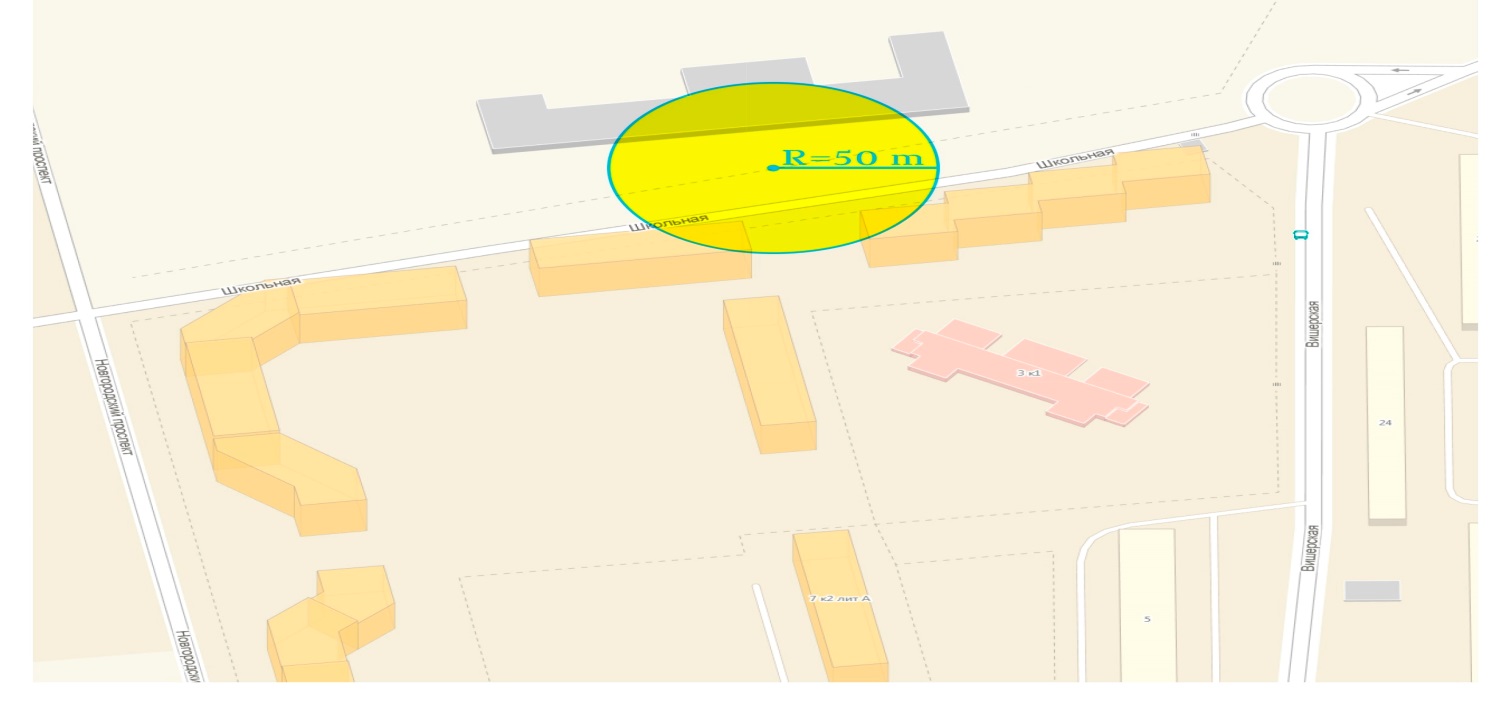 Схема № 2ГБОУ средняя общеобразовательная школа № 257 Пушкинского района Санкт-Петербурга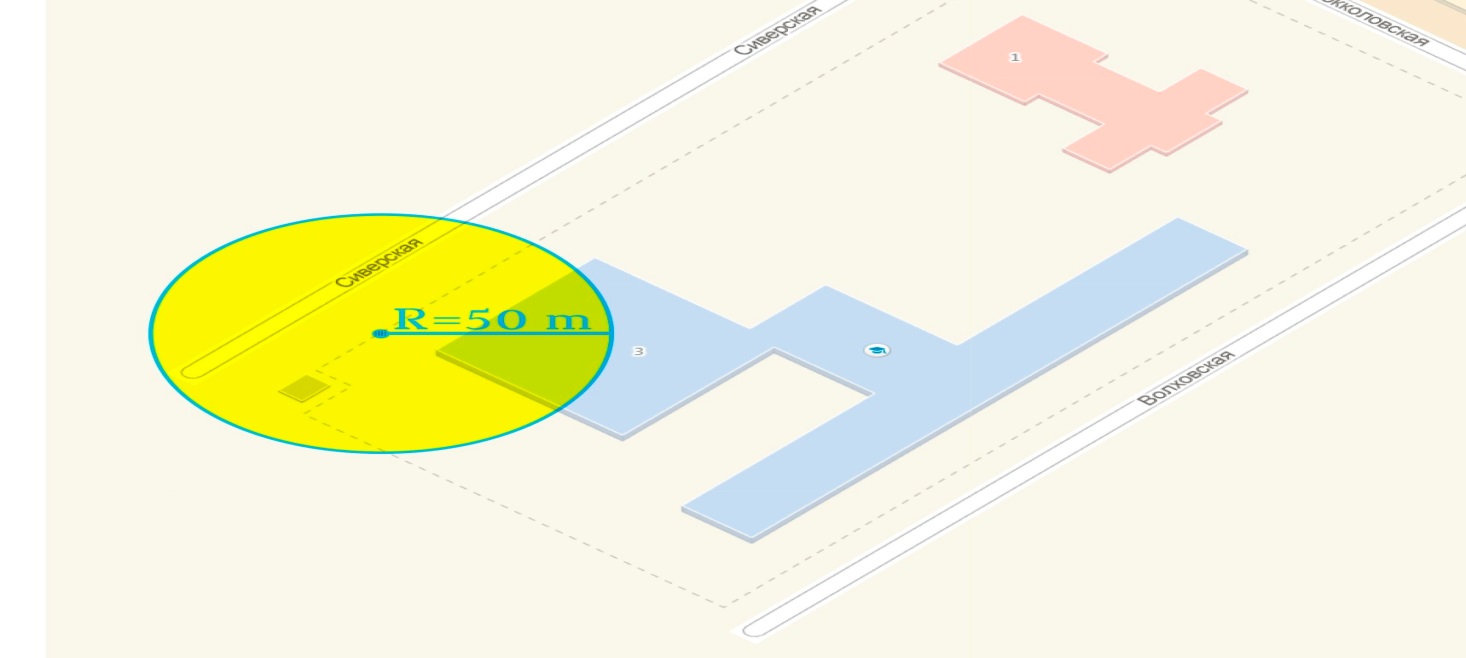 Схема № 3ГБОУ средняя общеобразовательная школа № 297 Пушкинского района Санкт-Петербурга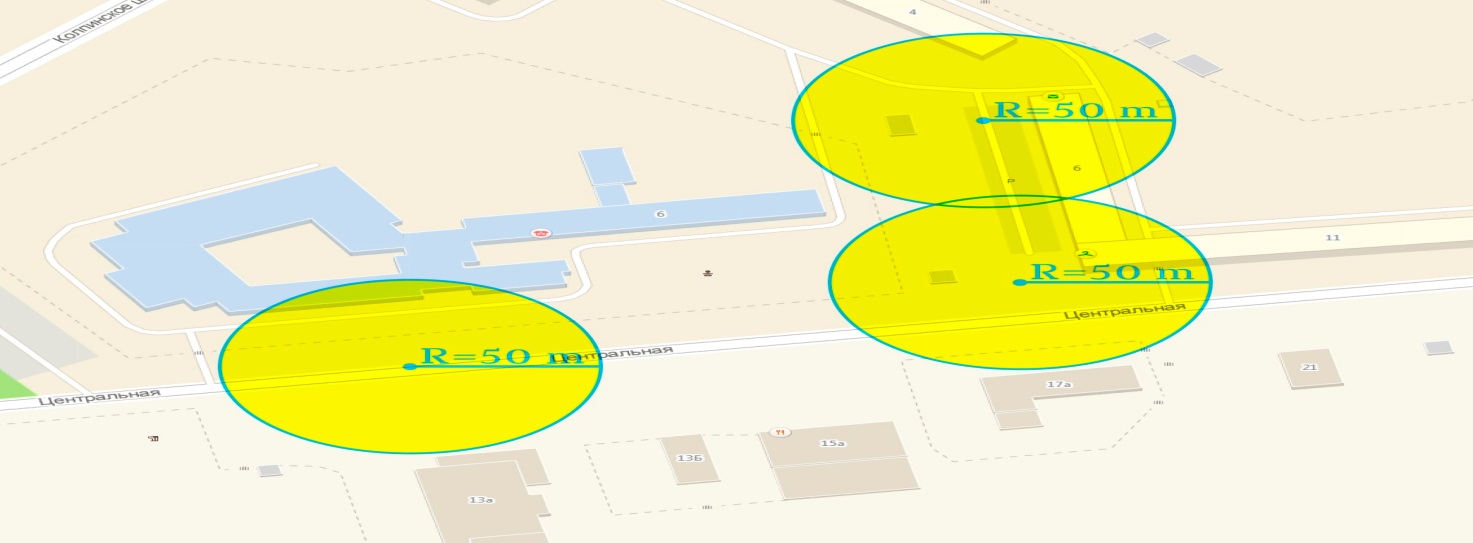 Схема № 4ГБОУ средняя общеобразовательная школа № 459 Пушкинского района Санкт-Петербурга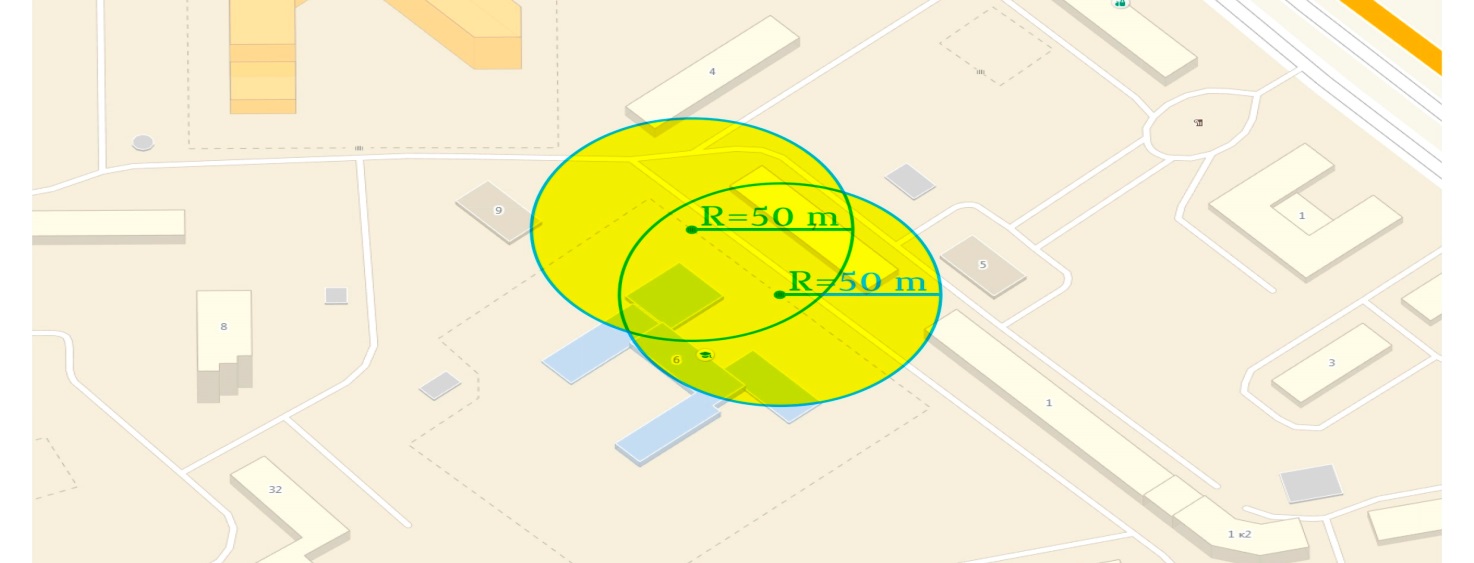 Схема № 5ГБОУ средняя общеобразовательная школа № 460 Пушкинского района Санкт-Петербурга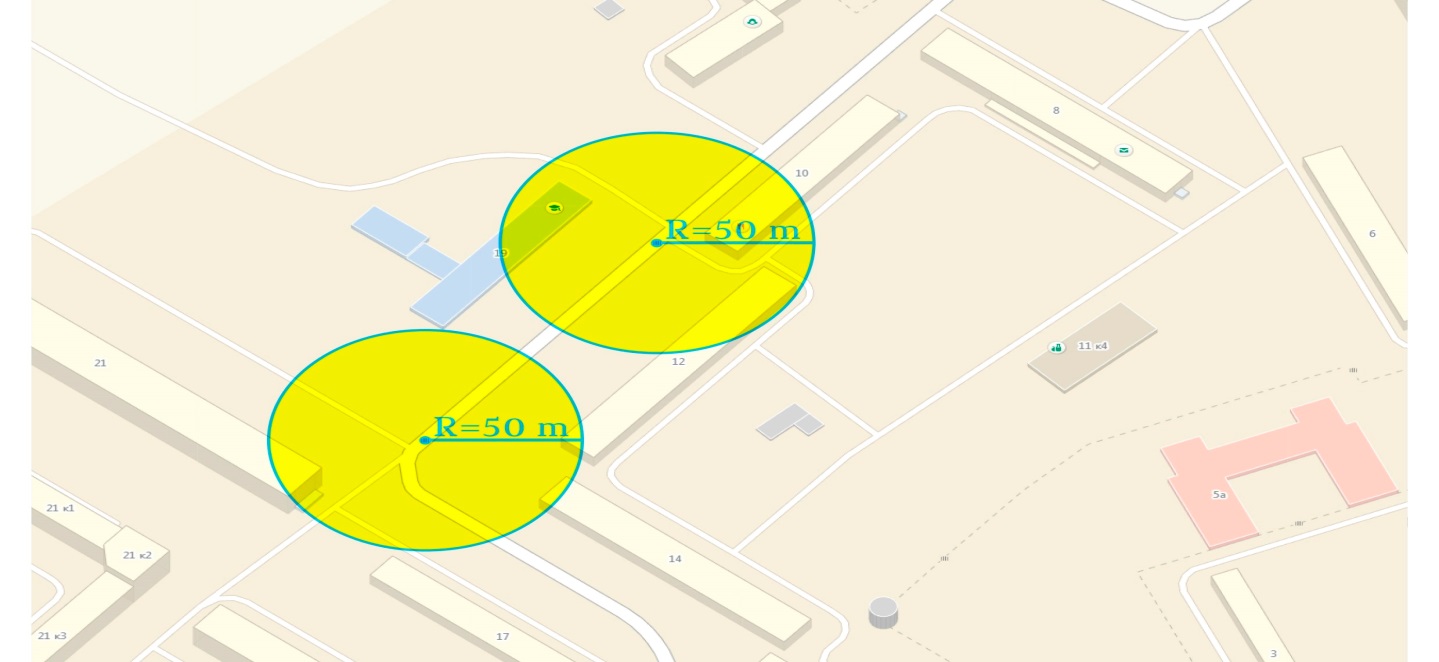 Схема № 6ГБОУ средняя общеобразовательная школа № 511 Пушкинского района Санкт-Петербурга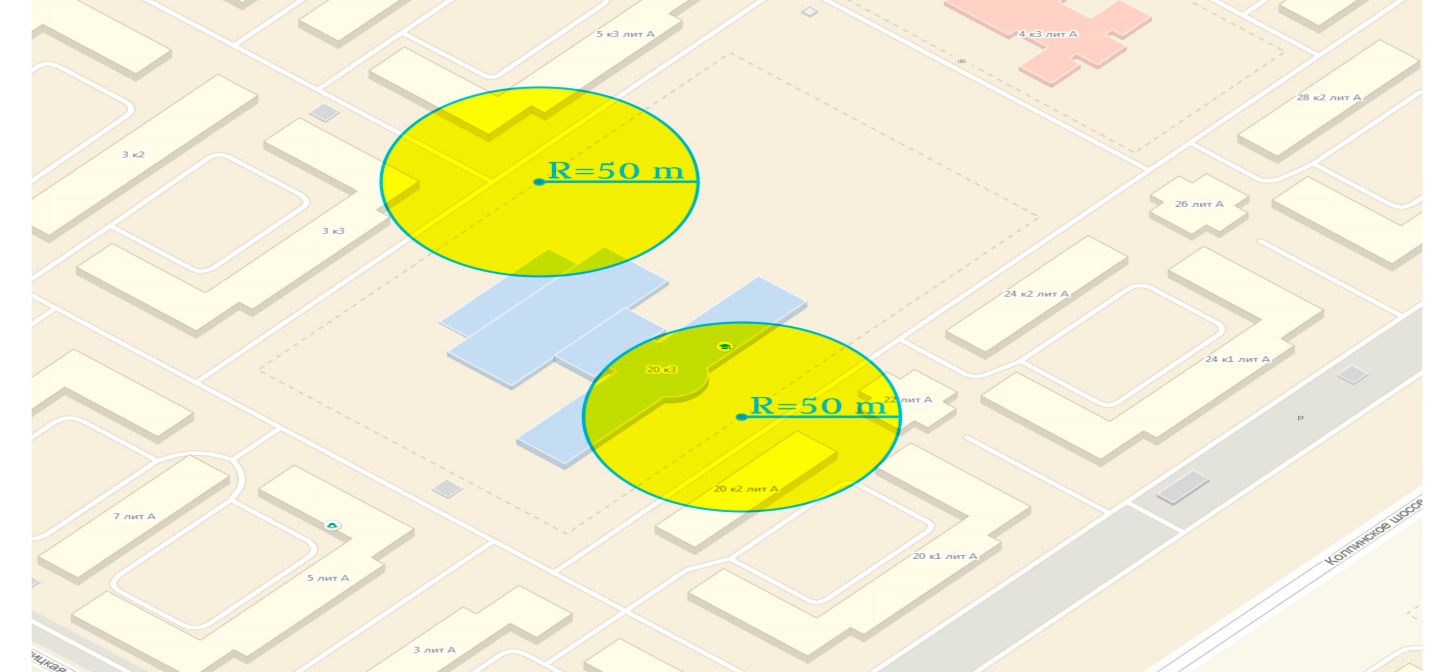 Схема № 7ГБОУ средняя общеобразовательная школа № 604 Пушкинского района Санкт-Петербурга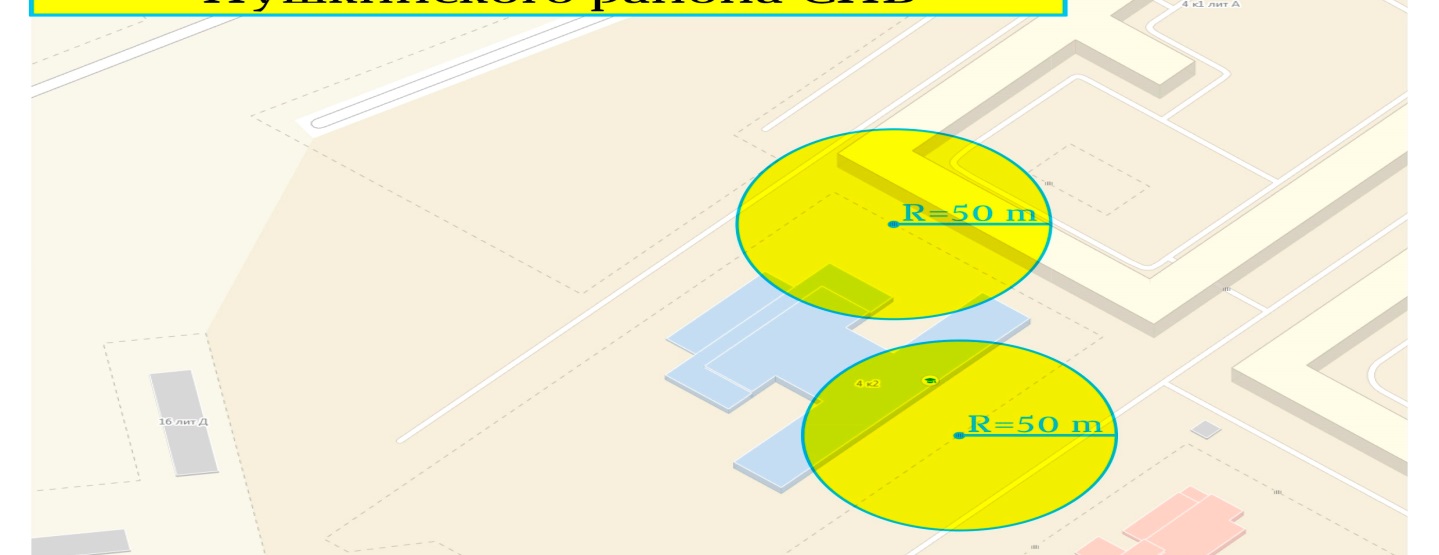 Схема № 8ГБОУ средняя общеобразовательная школа № 645 Пушкинского района Санкт-Петербурга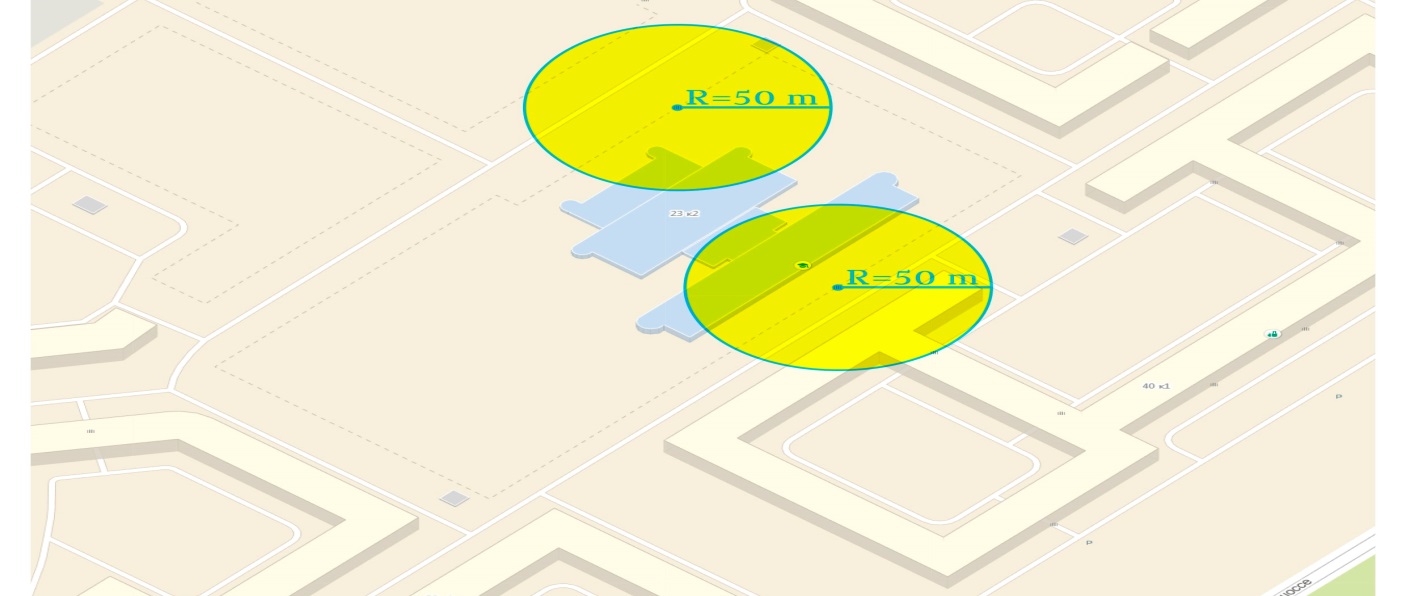 Схема № 9Академия менеджмента и агробизнеса нечерноземной зоны РФ, ФГОУ ДО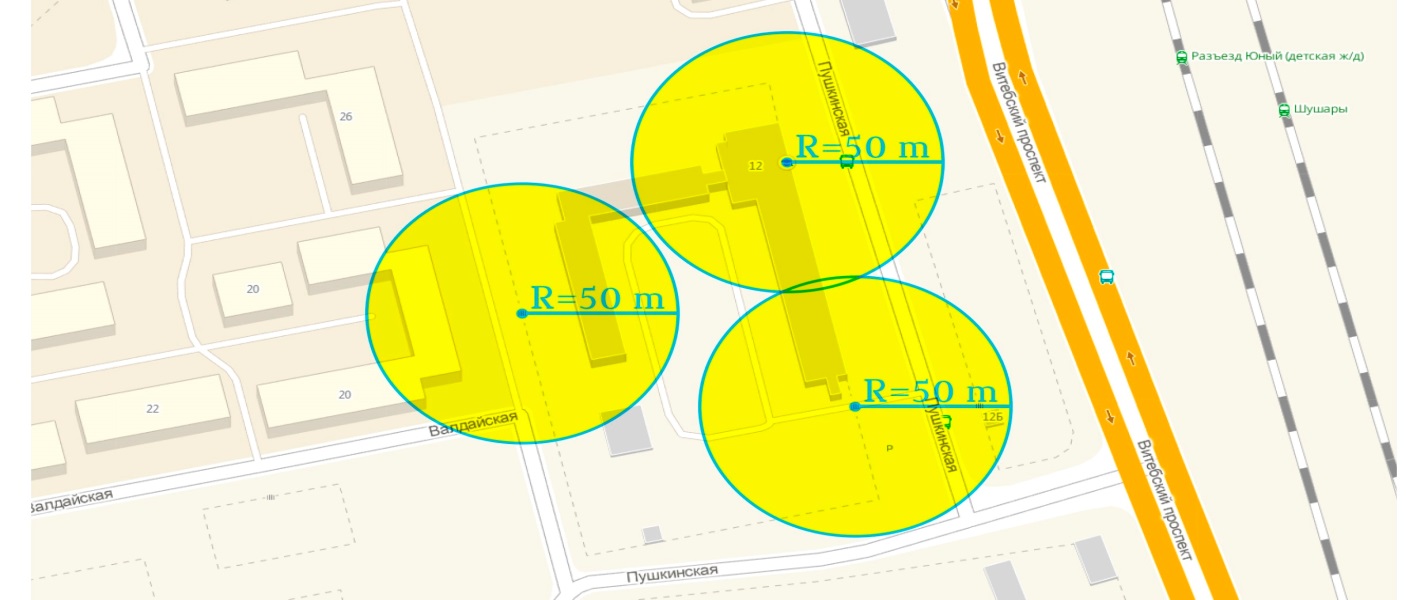 Схема № 10Учебно-гостиничный комплекс «Пушкинский» Санкт-Петербургской академии  управления и экономики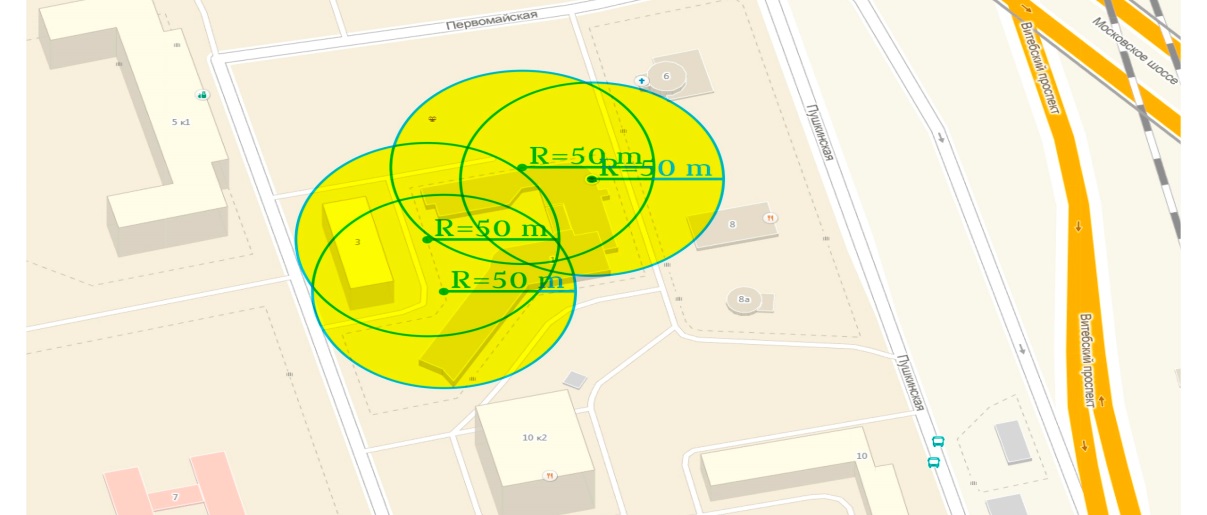 Схема № 11Начальная школа ГБОУ № 459 Пушкинского района Санкт-Петербурга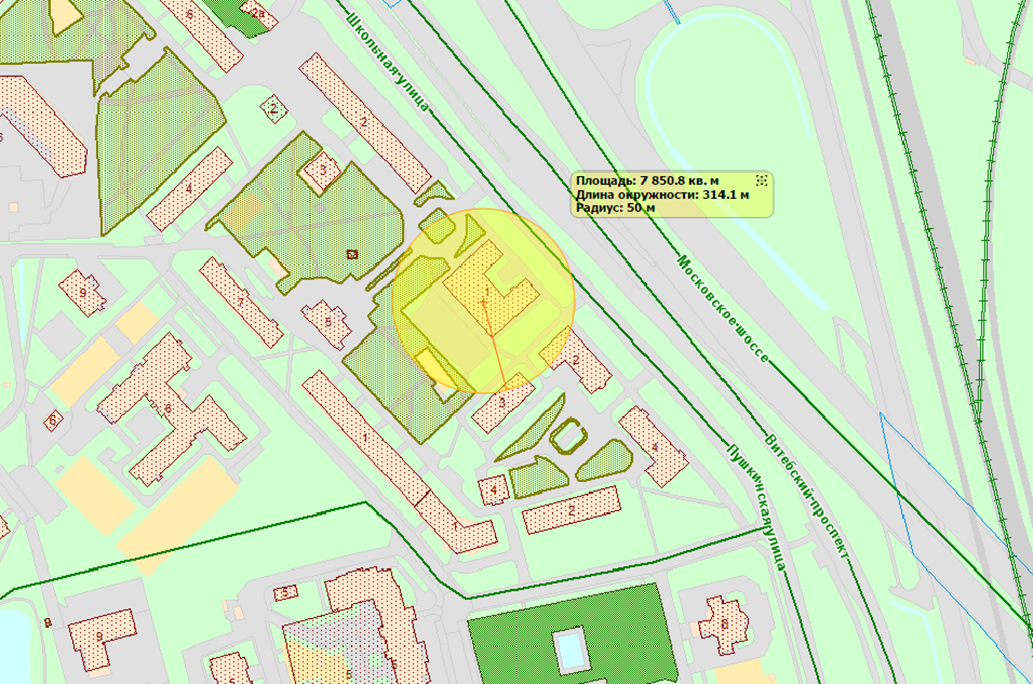 Схема № 12ГБДОУ детский сад № 35Пушкинского района Санкт-Петербурга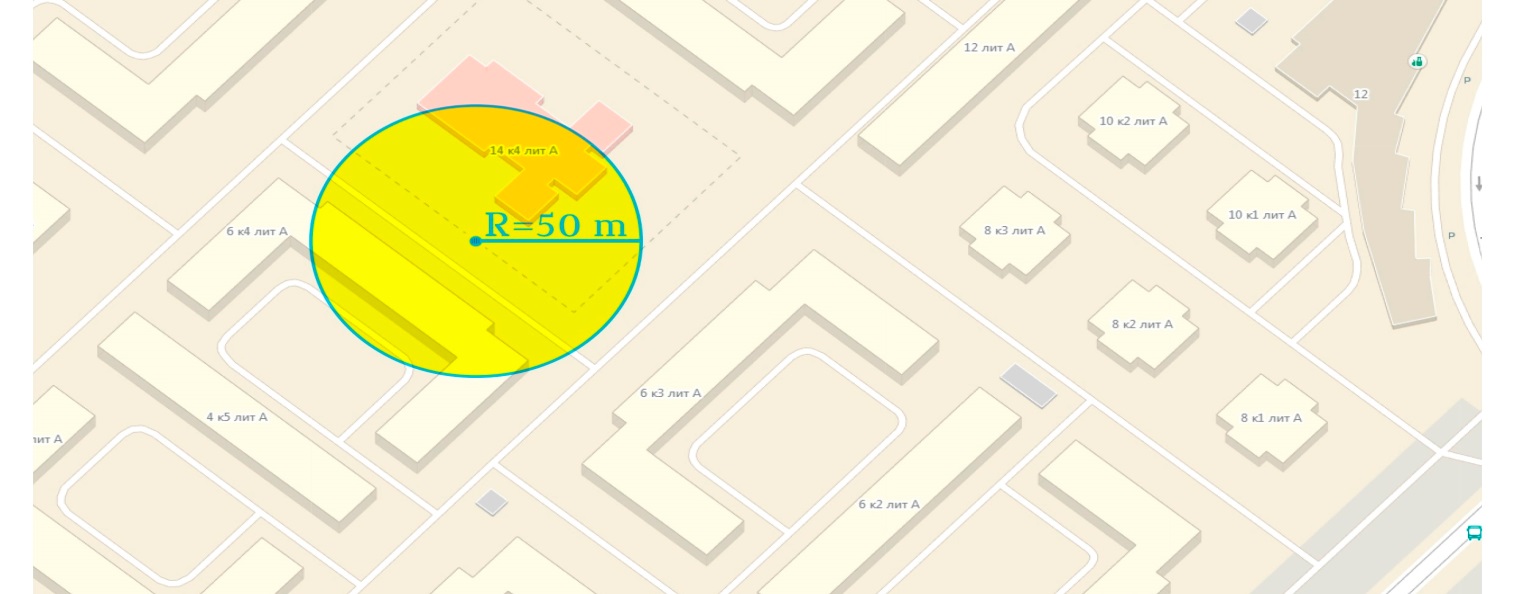 Схема № 13ГБДОУ детский сад № 36Пушкинского района Санкт-Петербурга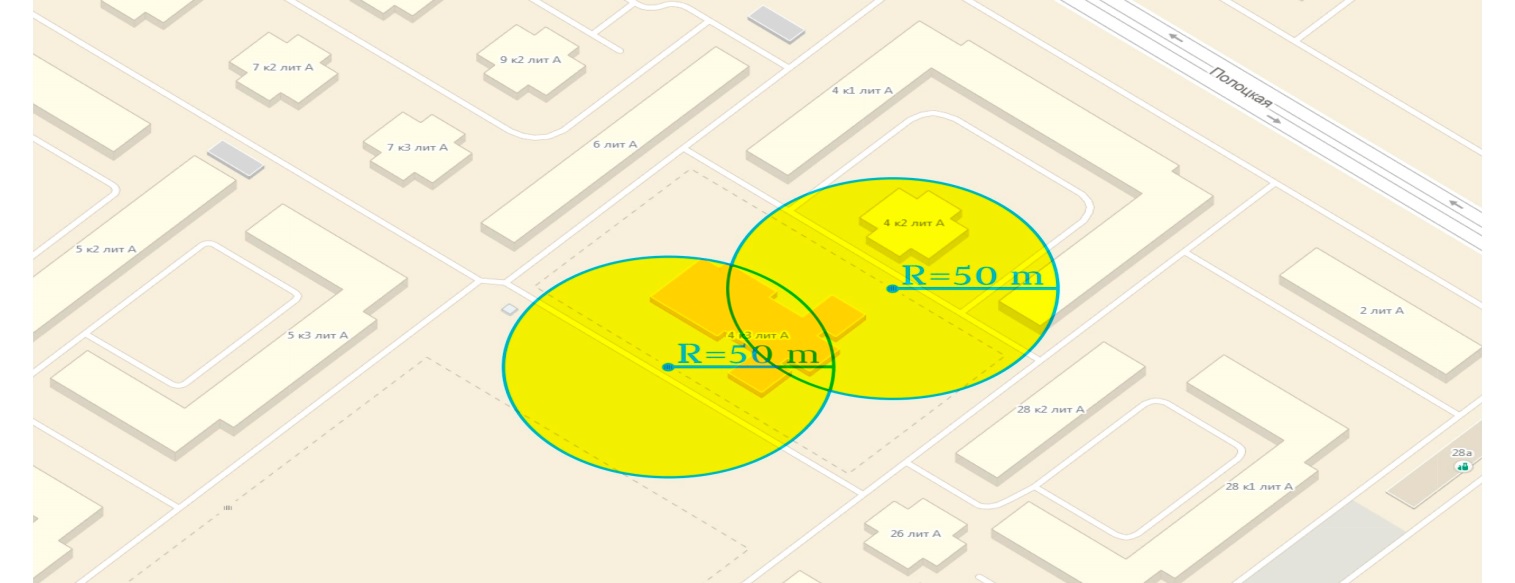 Схема № 14  ГБДОУ детский сад № 37Пушкинского района Санкт-Петербурга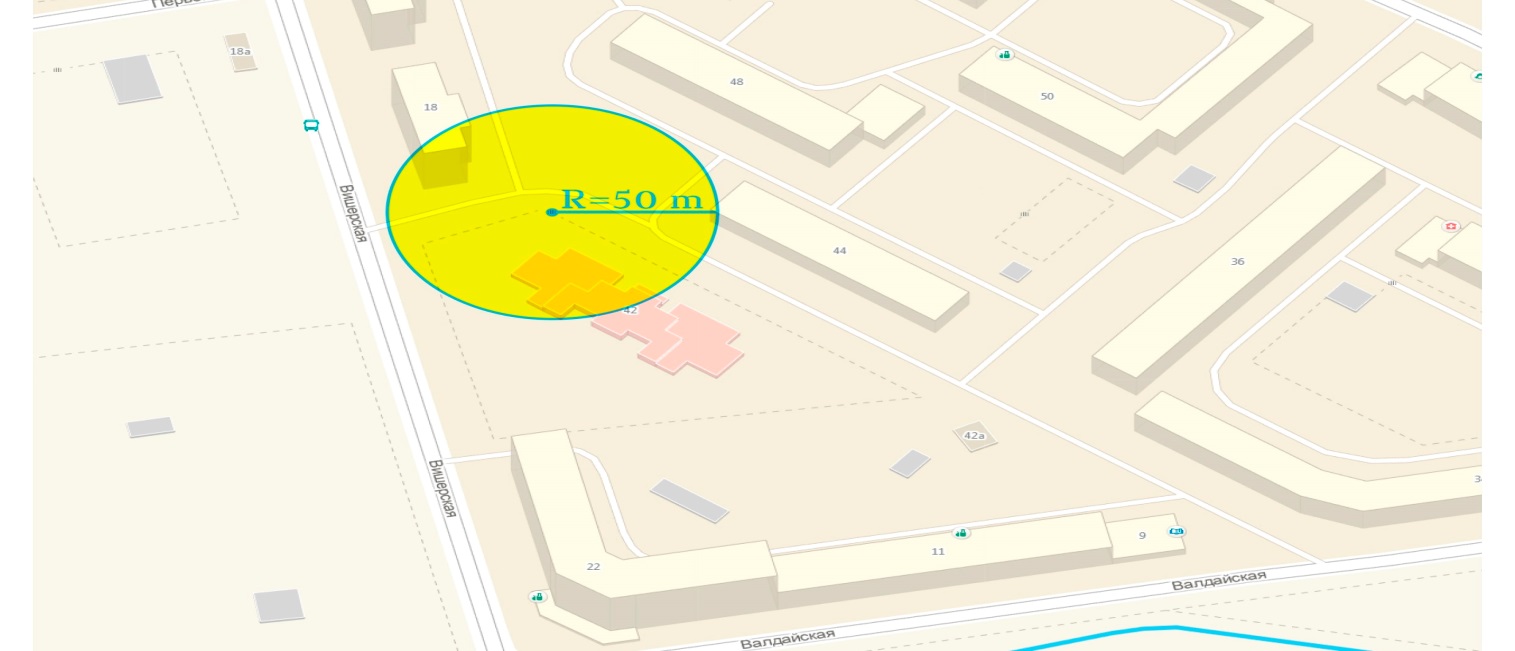 Схема № 15ГБДОУ детский сад № 38Пушкинского района Санкт-Петербурга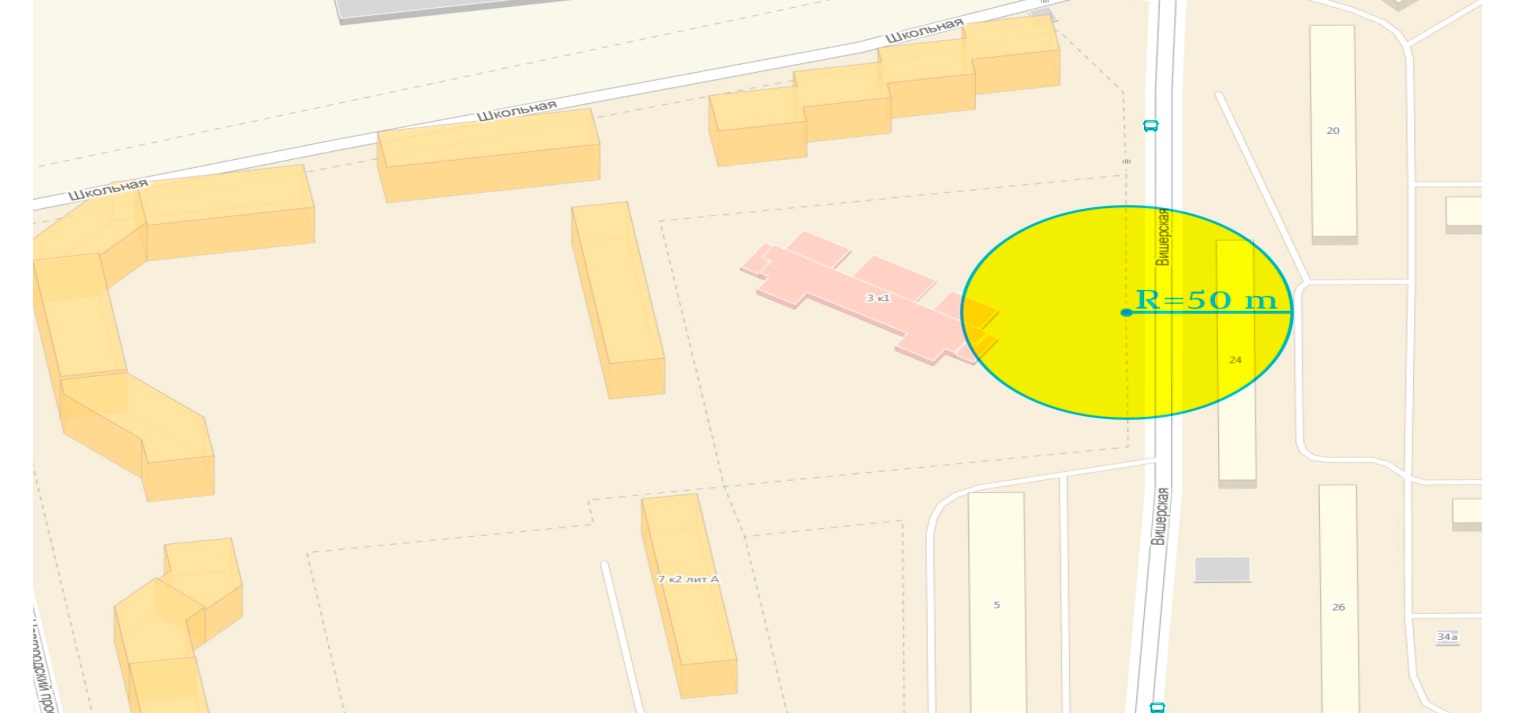 Схема № 16ГБДОУ детский сад № 39Пушкинского района Санкт-Петербурга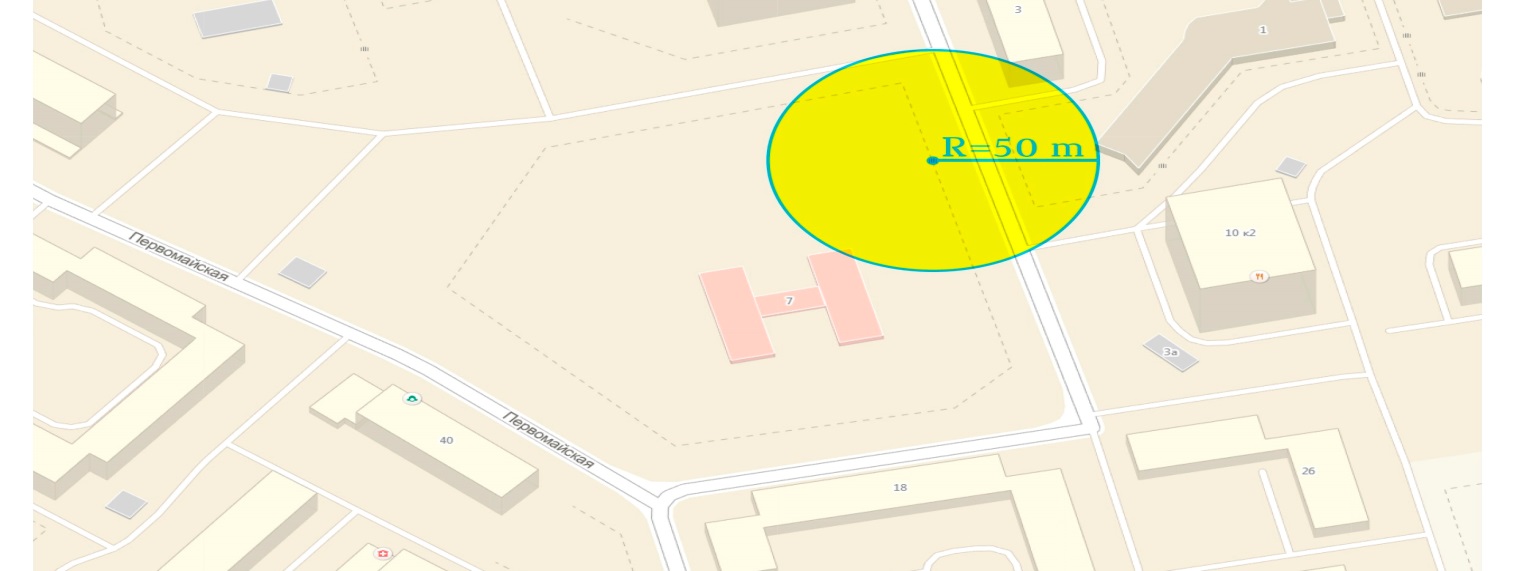 Схема № 17ГБДОУ детский сад № 40Пушкинского района Санкт-Петербурга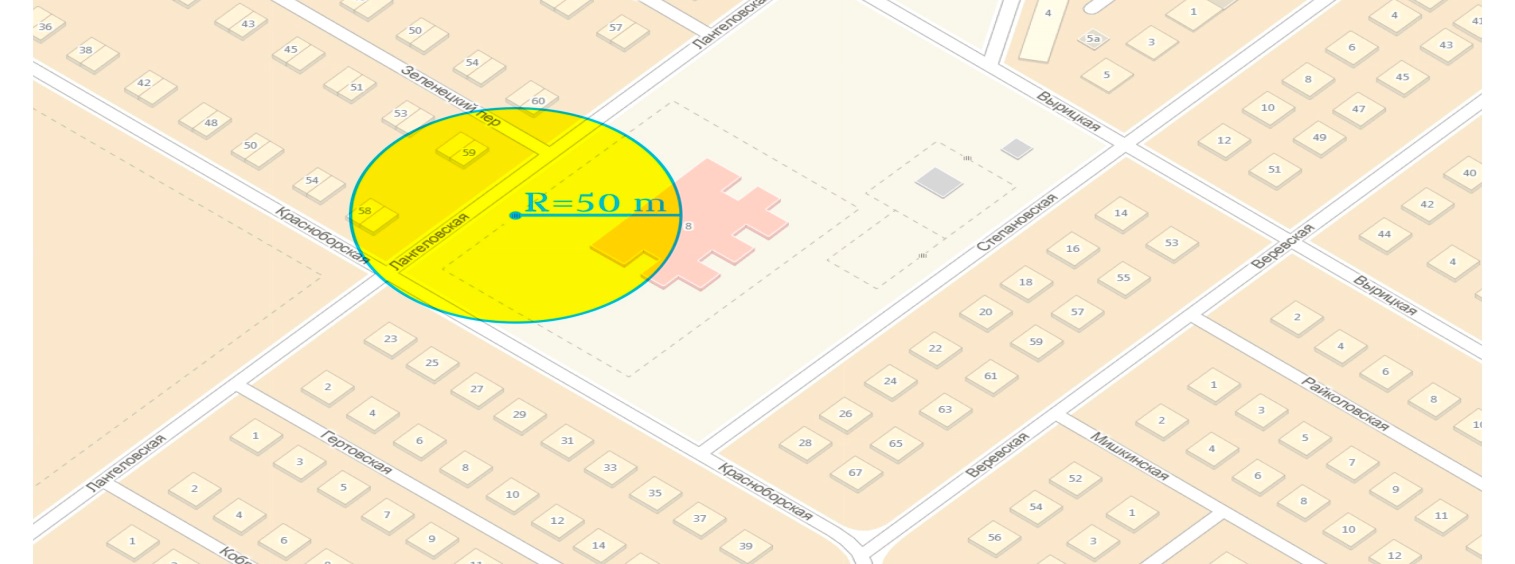 Схема № 18ГБДОУ детский сад № 41 Пушкинского района Санкт-Петербурга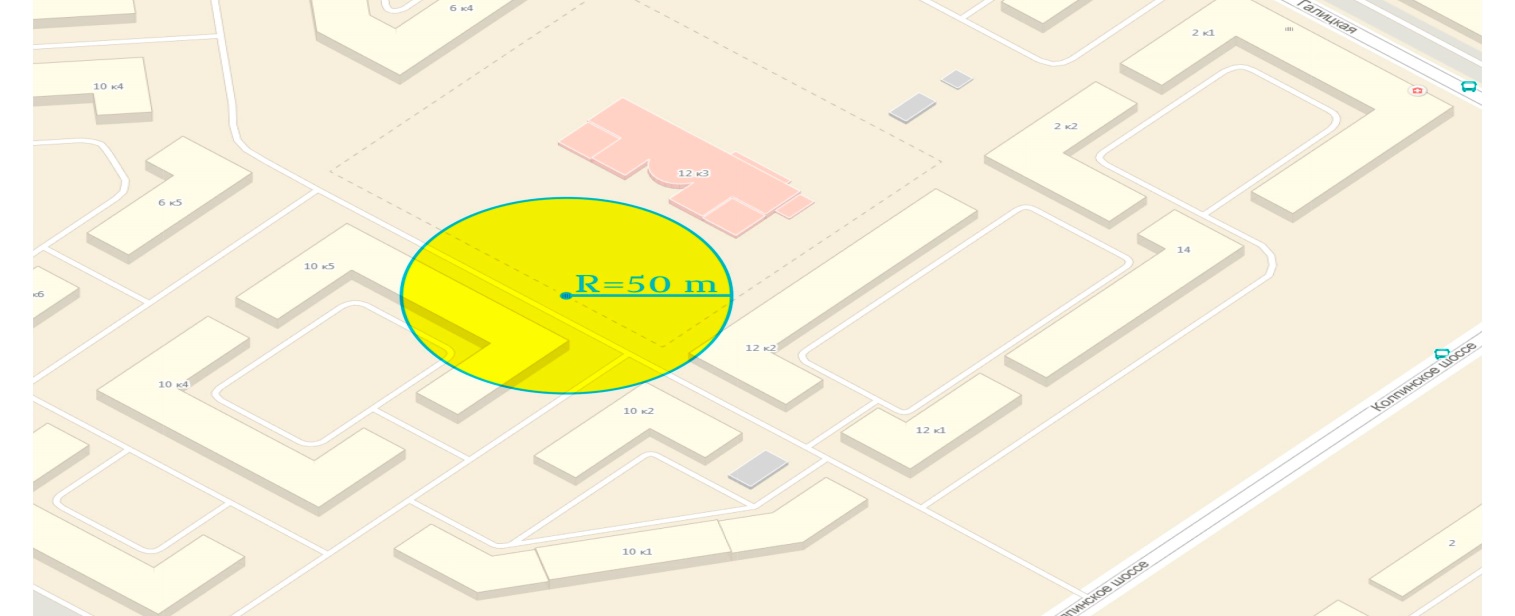 Схема № 19ГБДОУ детский сад № 42Пушкинского района Санкт-Петербурга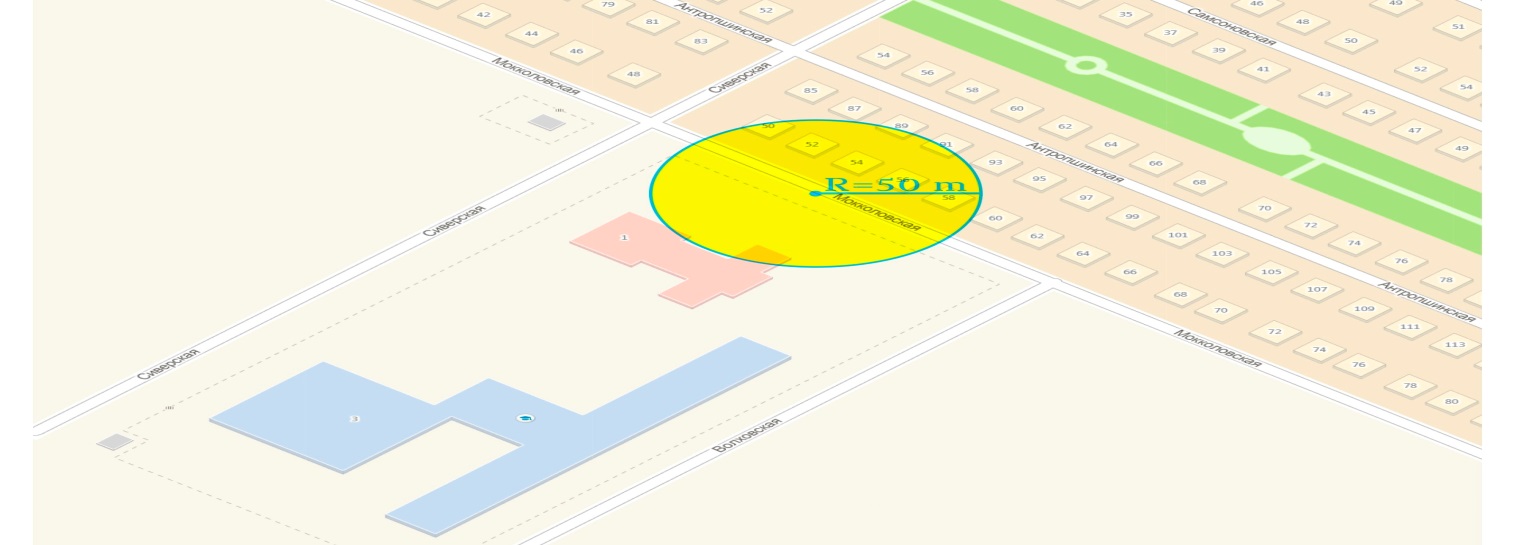 Схема № 20ГБДОУ детский сад № 43Пушкинского района Санкт-Петербурга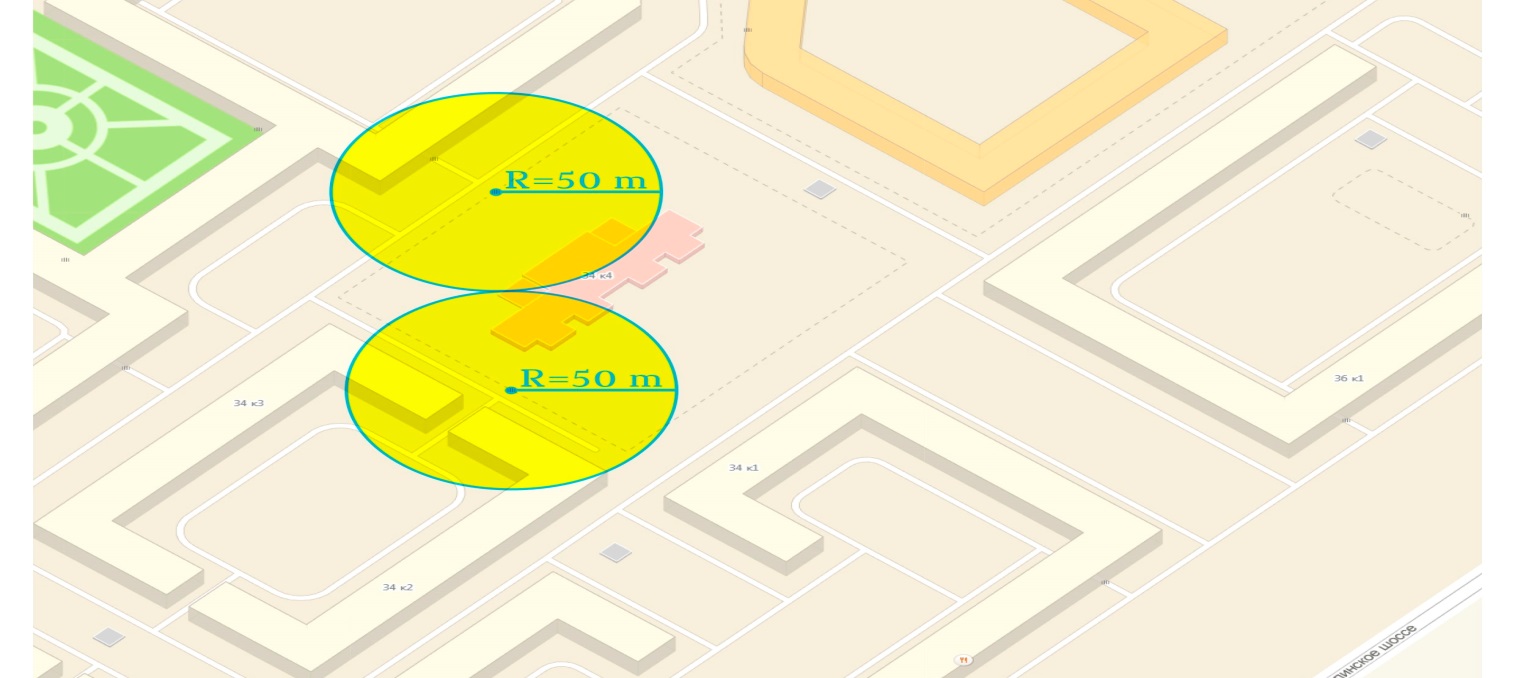 Схема № 21ГБДОУ детский сад № 44Пушкинского района Санкт-Петербурга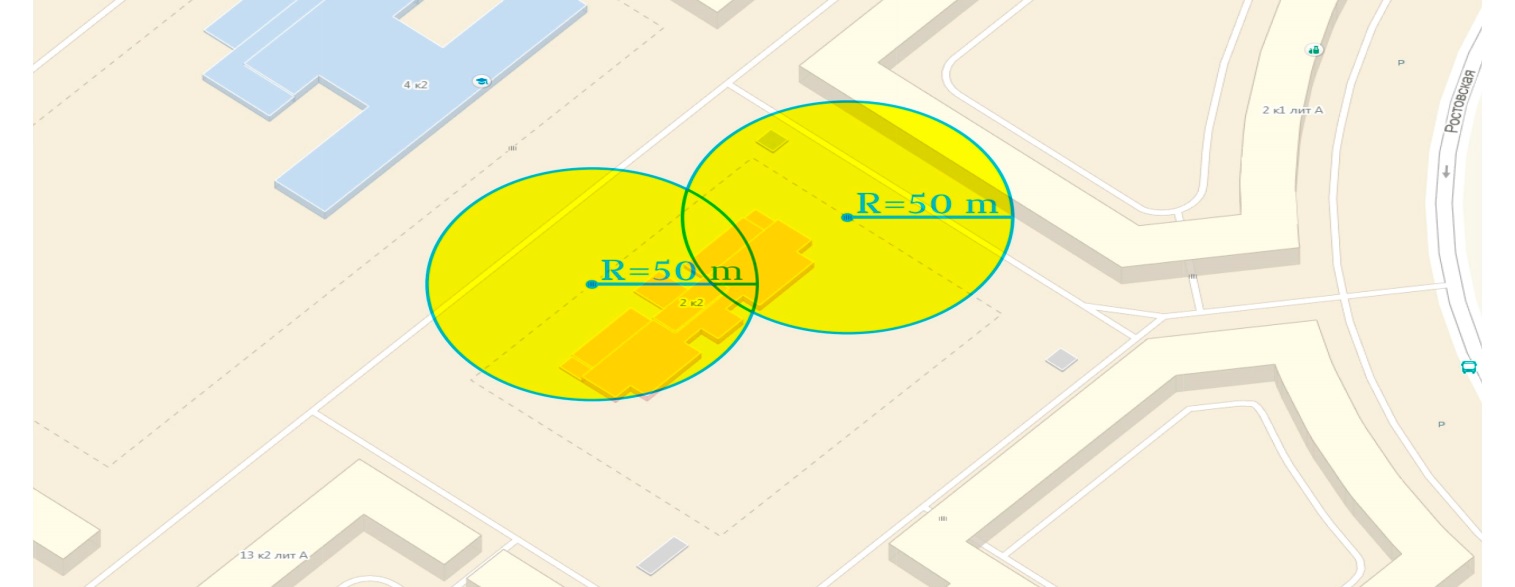 Схема № 22ГБДОУ детский сад № 45 Пушкинского района Санкт-Петербурга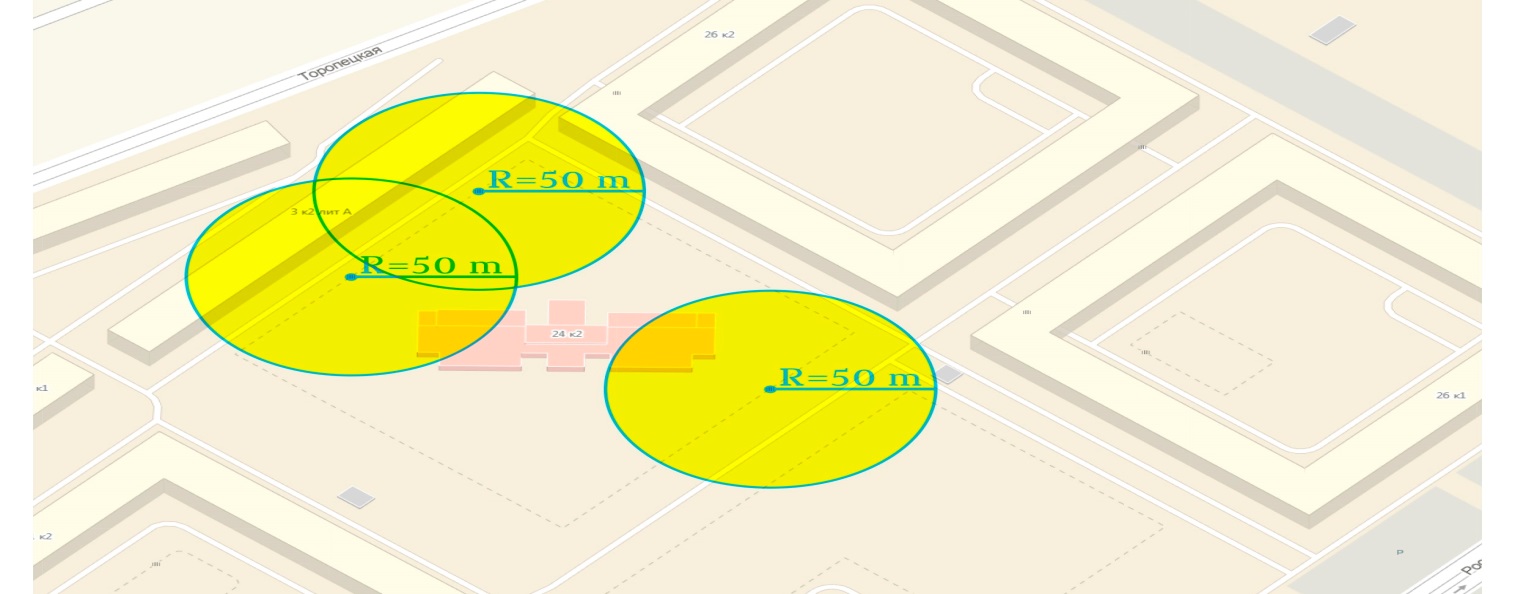 Схема № 23ГБДОУ детский сад № 46 Пушкинского района Санкт-Петербурга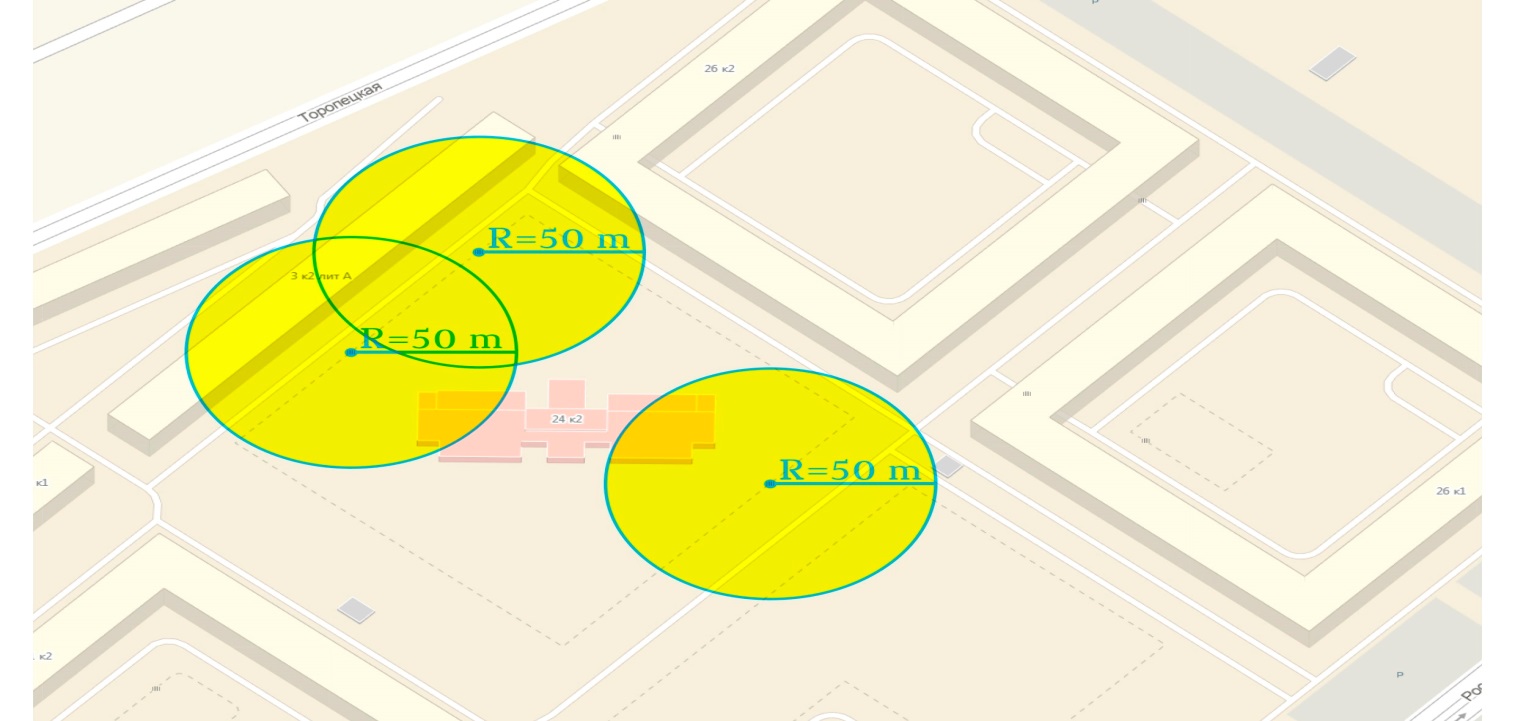 Схема № 24ГБДОУ Дошкольное отделение школы № 460 Пушкинского района Санкт-Петербурга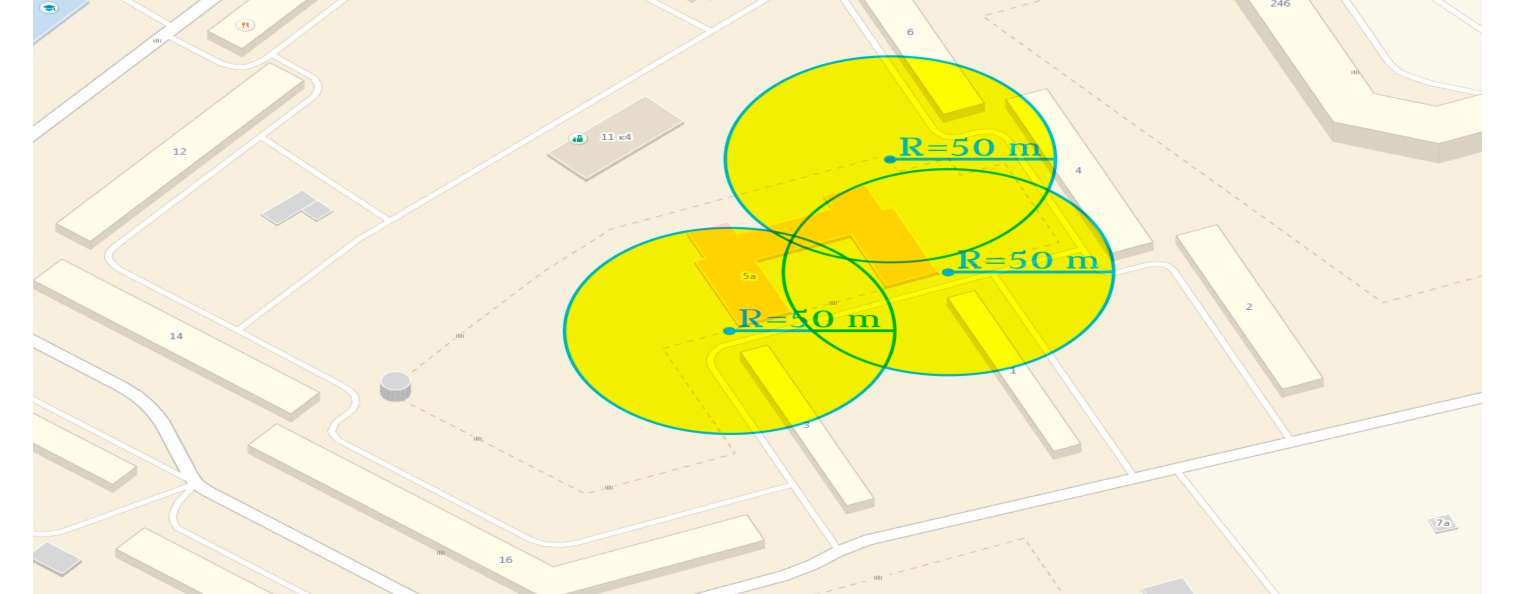 Схема № 25ГБДОУ Дошкольное отделение школы № 297 Пушкинского района Санкт-Петербурга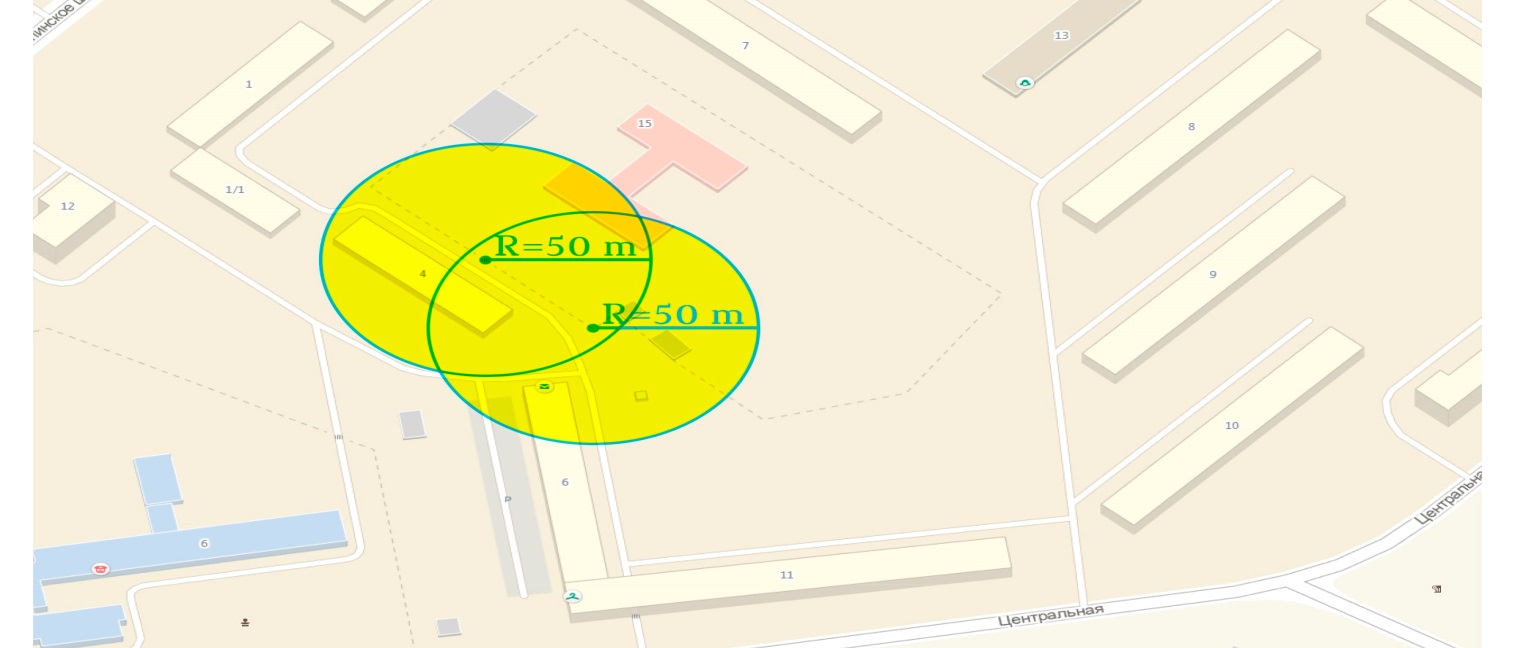 Схема № 26ГБДОУ детский сад № 24 Пушкинского района Санкт-Петербурга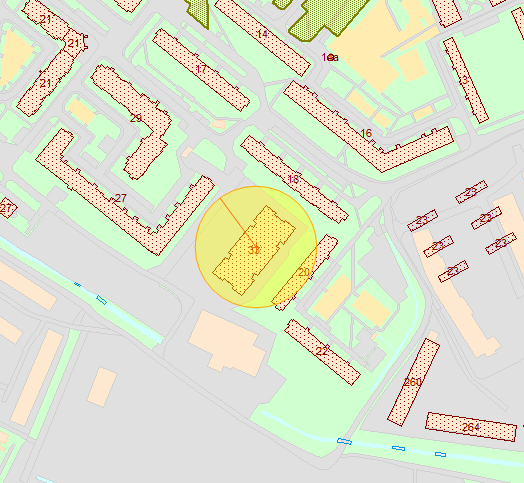 Схема № 27ГБДОУ детский сад № 38 Пушкинского района Санкт-Петербурга 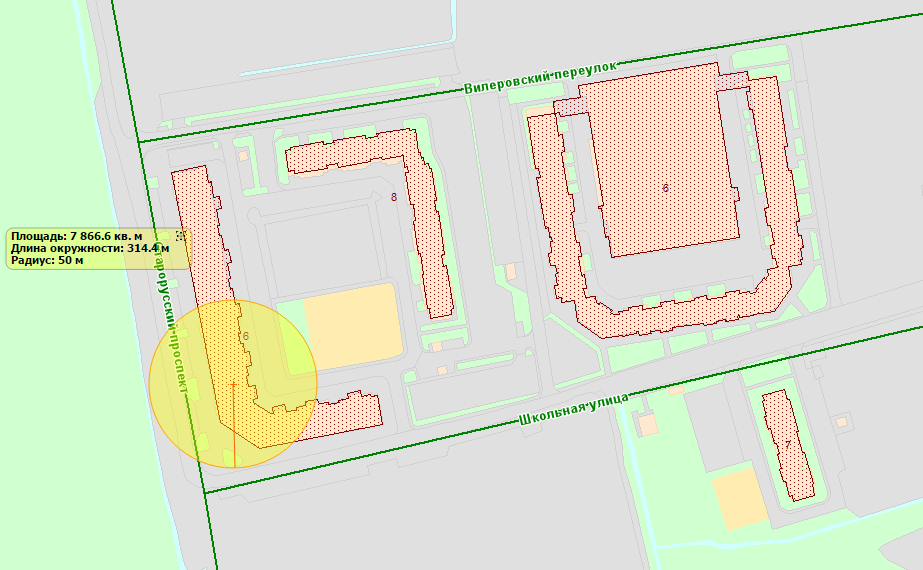 Схема № 28ГБДОУ детский сад № 38 Пушкинского района Санкт-Петербурга 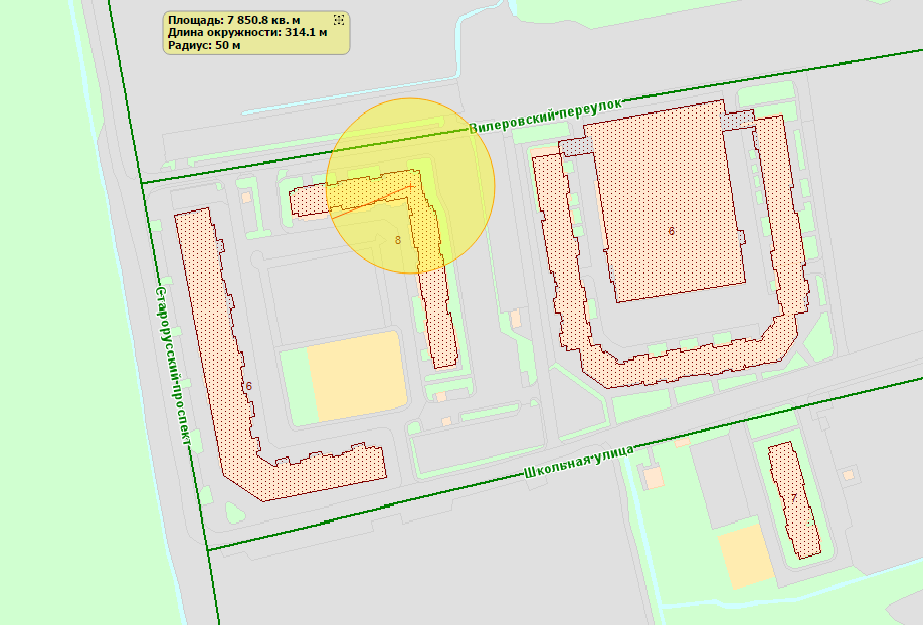 Схема № 29ГБДОУ детский сад № 38 Пушкинского района Санкт-Петербурга 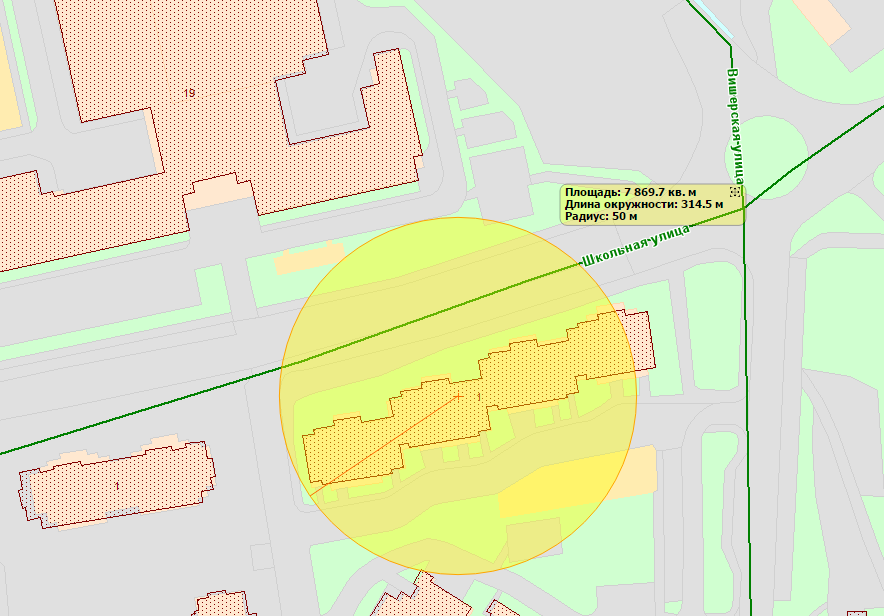 Схема № 30Филиал ГБДОУ детский сад № 39 комбинированного вида Пушкинского района Санкт-Петербурга 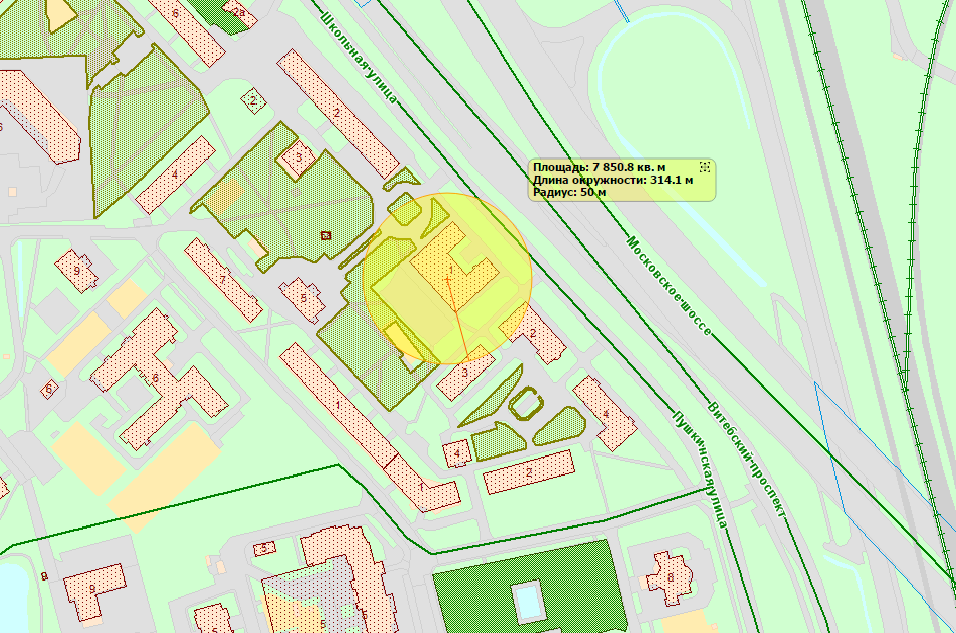 Схема № 31ГБДОУ детский сад № 43 Пушкинского района Санкт-Петербурга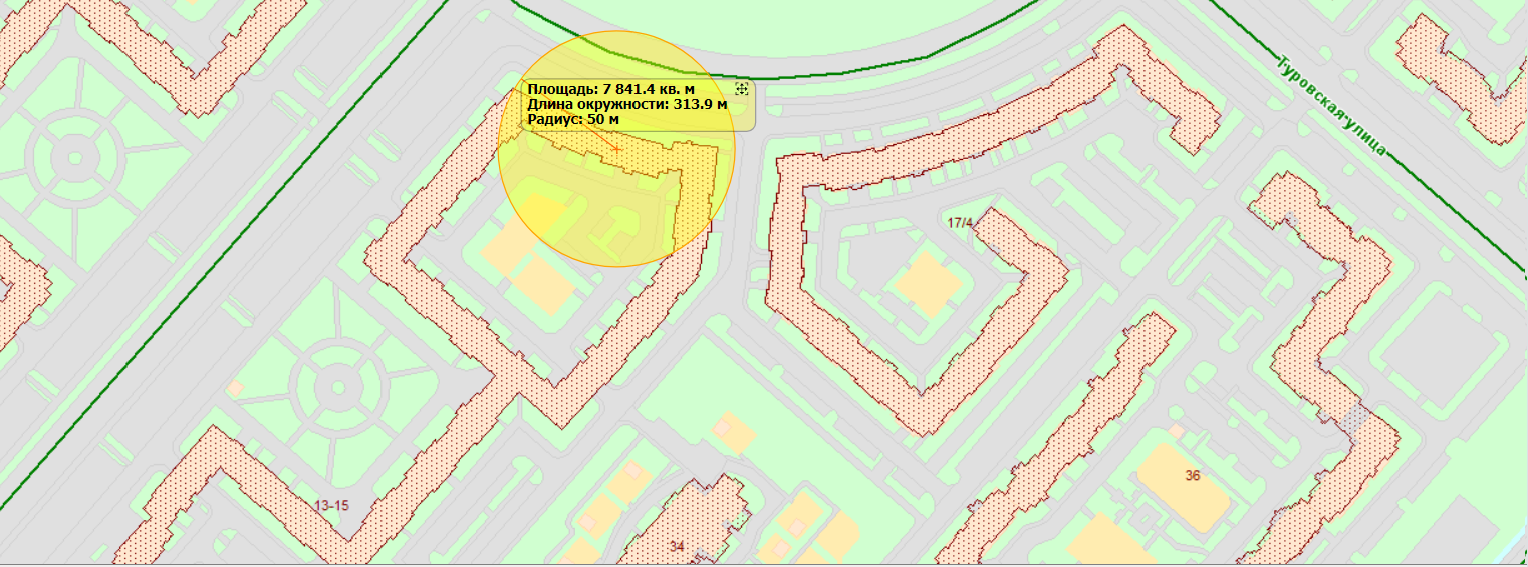 Схема № 32ГБДОУ детский сад № 44 Пушкинского района Санкт-Петербурга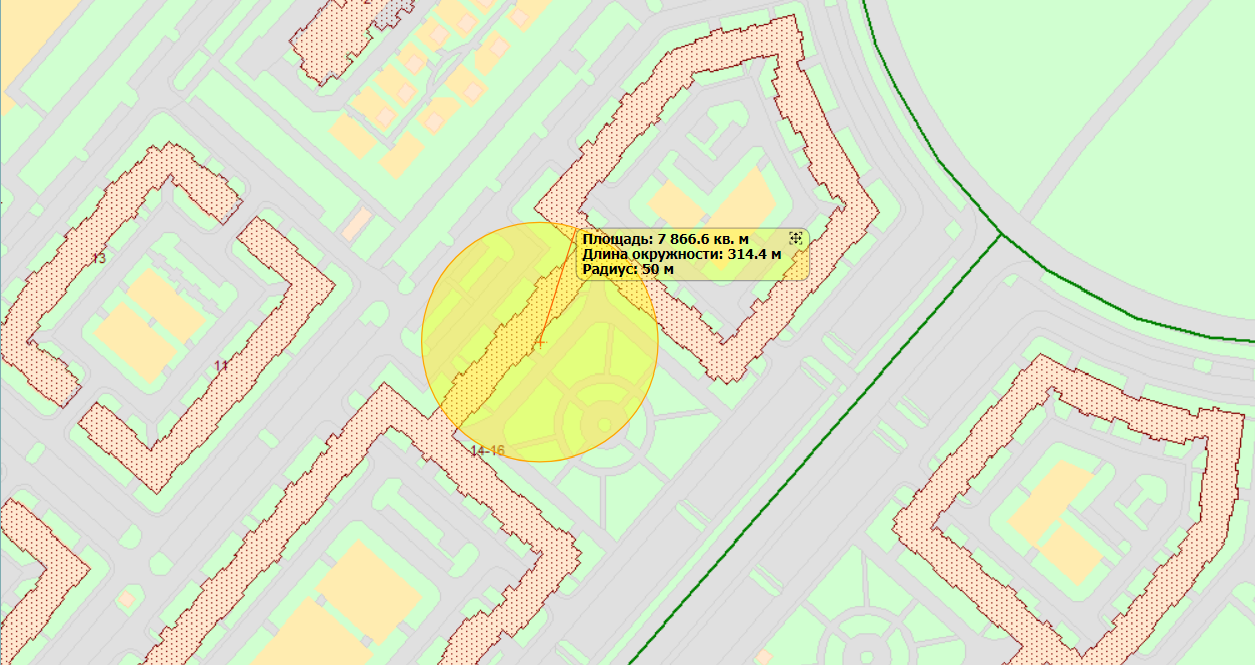 Схема № 33ГБДОУ детский сад № 47 Пушкинского района Санкт-Петербурга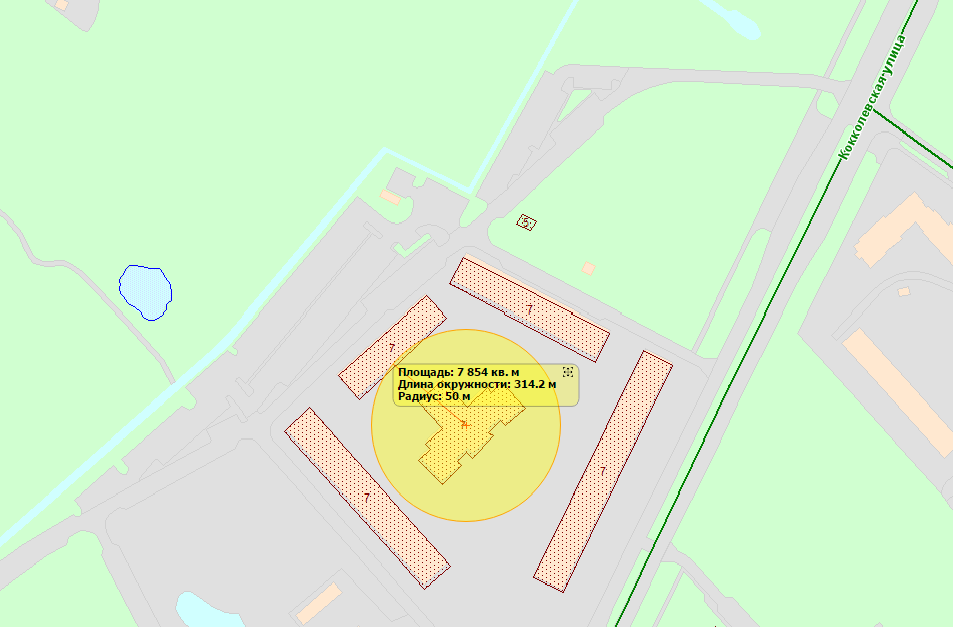 Схема № 34Дошкольное отделение ГБОУ школы № 93 Пушкинского района Санкт-Петербурга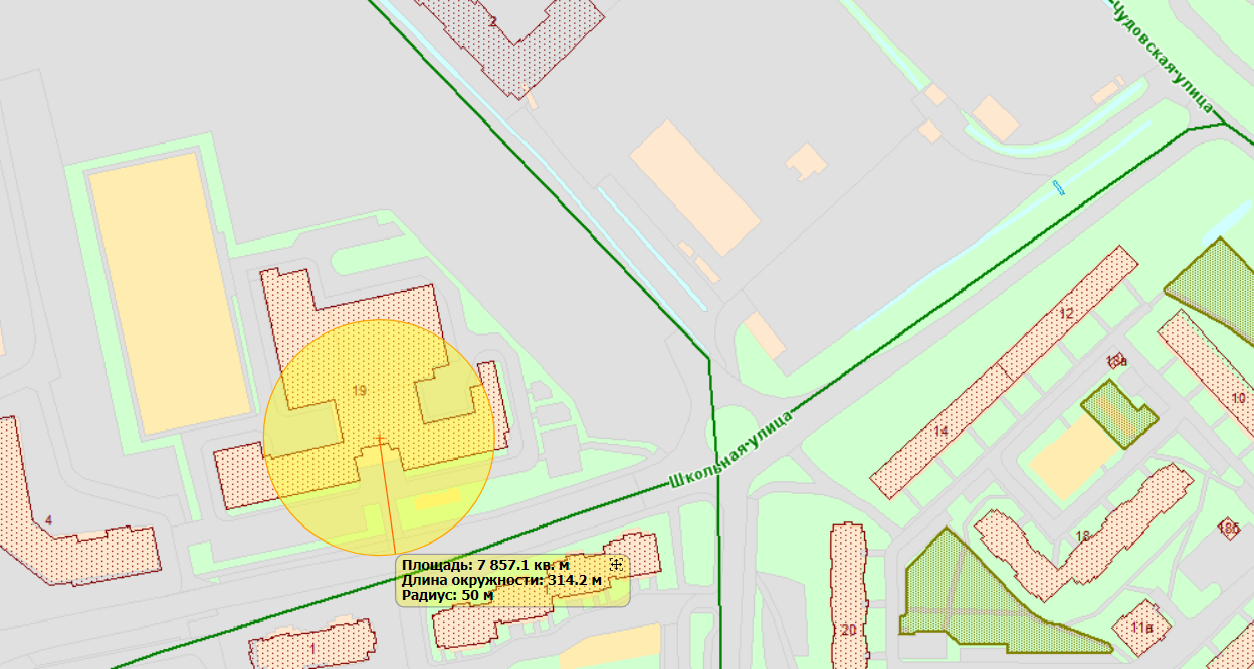 Схема № 35 Поликлиническое отделение «Шушары»СПб ГБУЗ «Детская городская поликлиника № 49 Пушкинского района»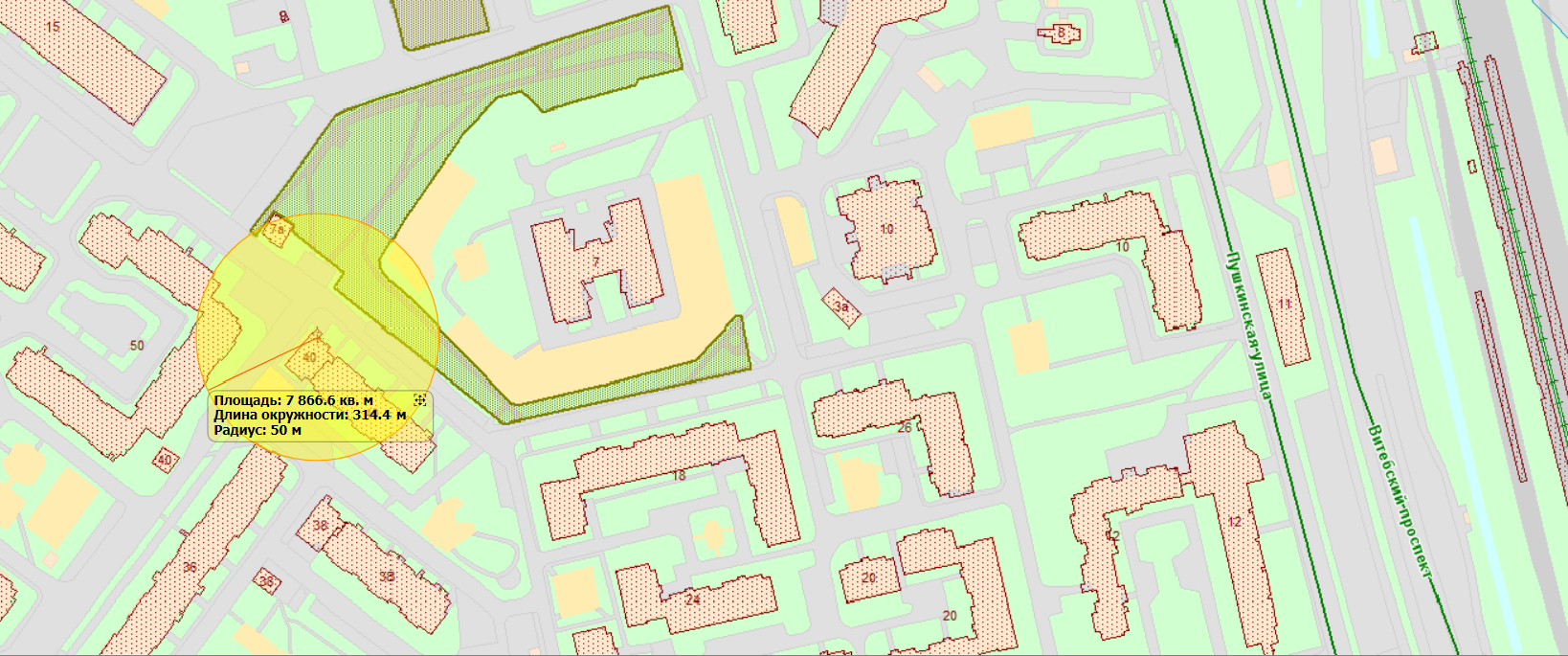 Схема № 36Поликлиническое отделение «Славянка» СПб ГБУЗ «Детская городская поликлиника № 49 Пушкинского района»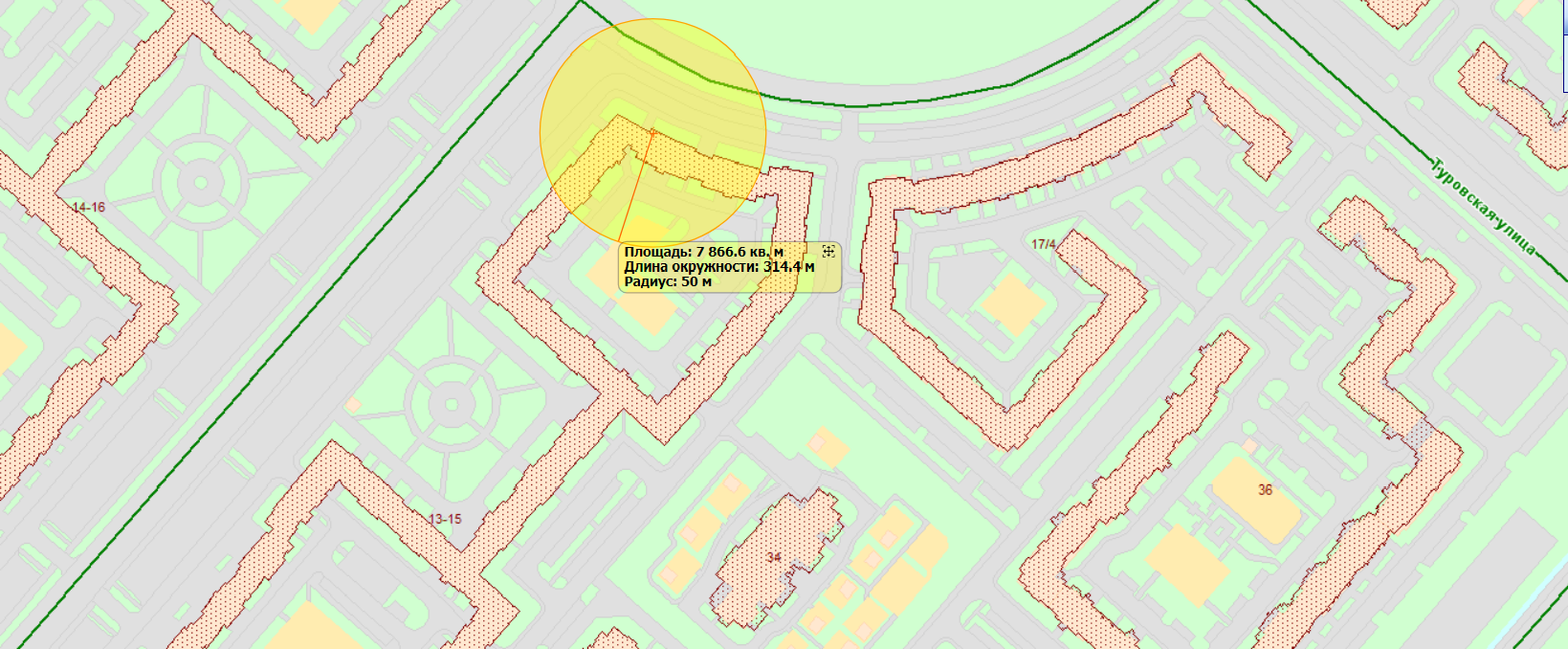 Схема № 37 Поликлиническое отделение «Славянка» СПб ГБУЗ «Детская городская поликлиника № 49 Пушкинского района»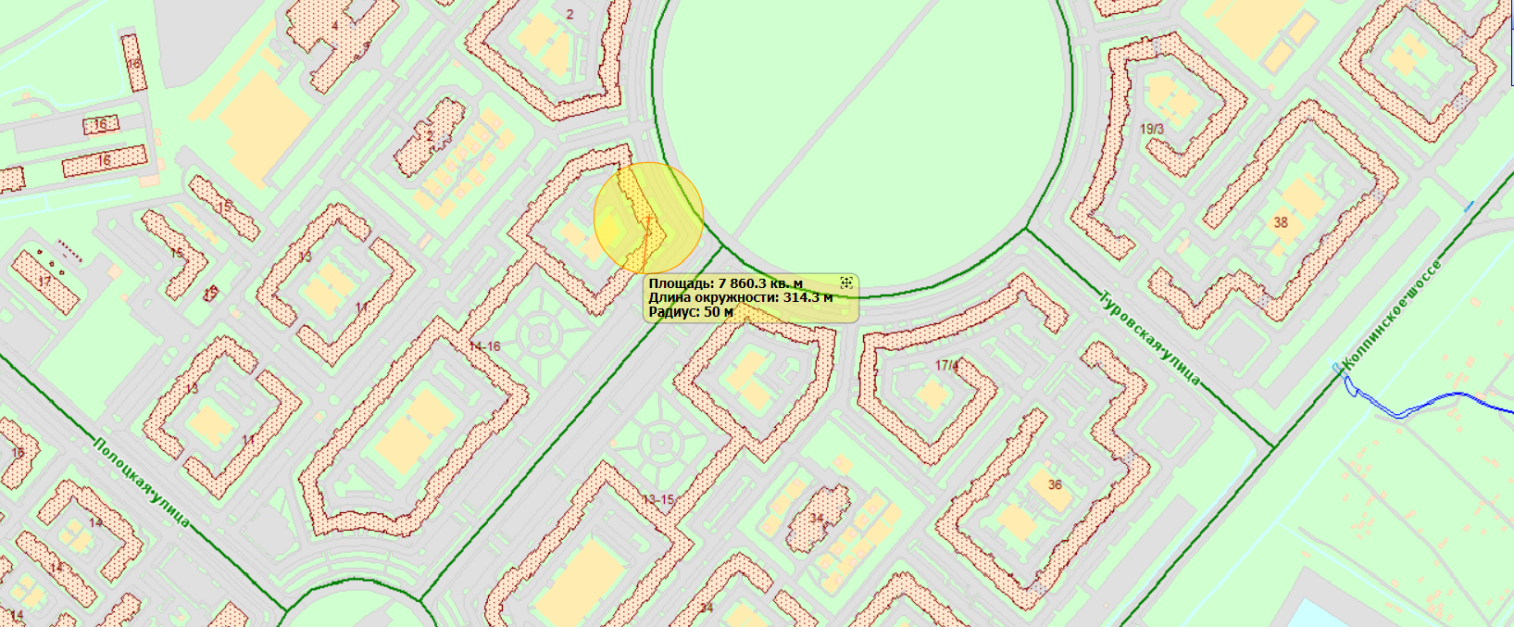 Схема № 38 Поликлиническое отделение «Славянка» СПб ГБУЗ «Детская городская поликлиника №  49 Пушкинского района»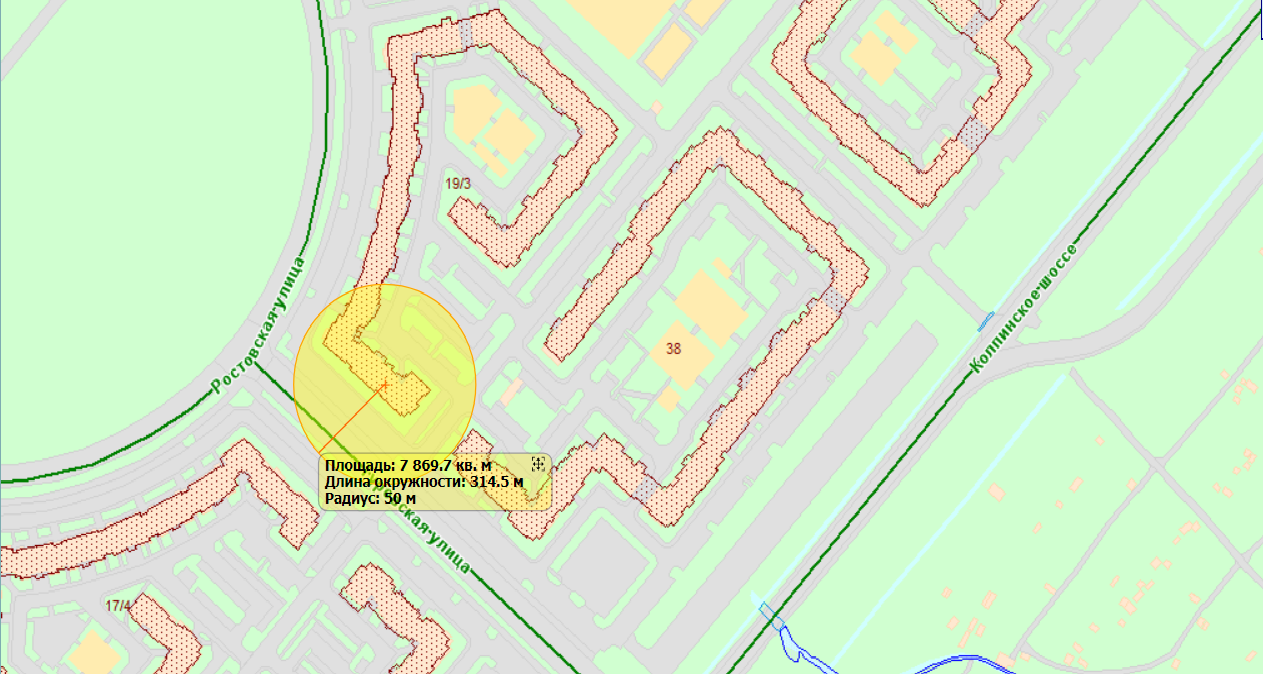 Схема № 39Поликлиническое отделение «Славянка» СПб ГБУЗ «Детская городская поликлиника № 49 Пушкинского района»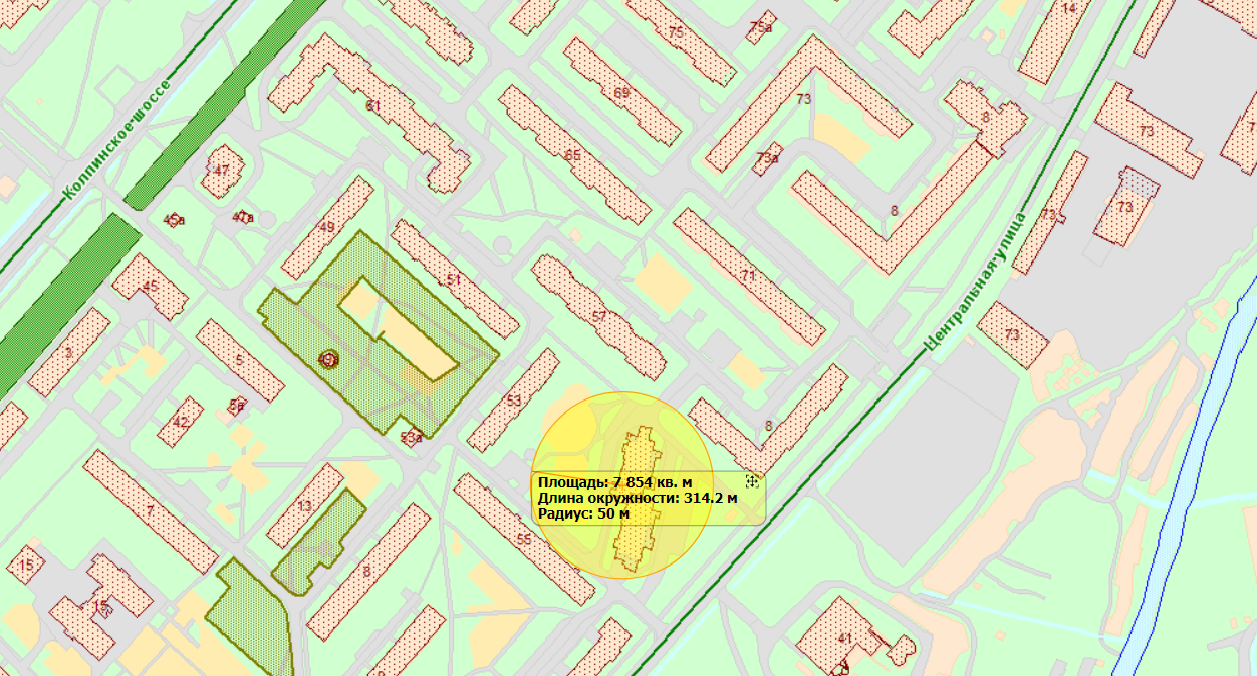 Схема № 40 Поликлиническое отделение  поселок Шушары СПб ГБУЗ «Городская поликлиника № 60 Пушкинского района Санкт-Петербурга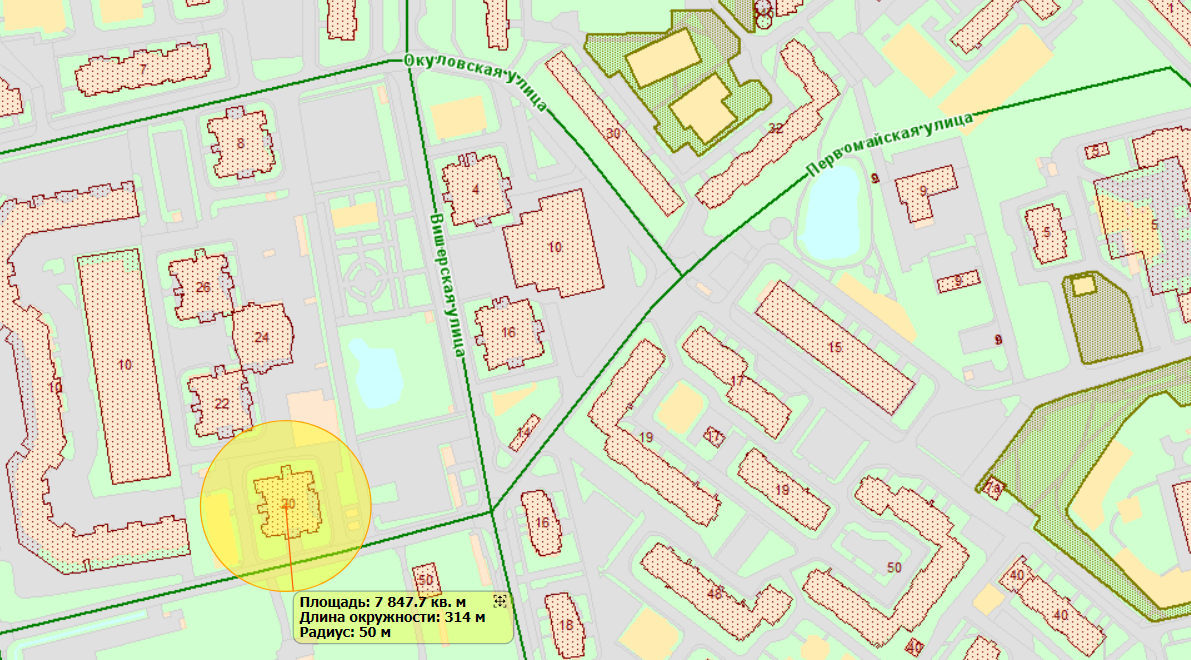 Схема № 41Поликлиническое отделение «Славянка» СПб ГБУЗ «Городская поликлиника № 60 Пушкинского района Санкт-Петербурга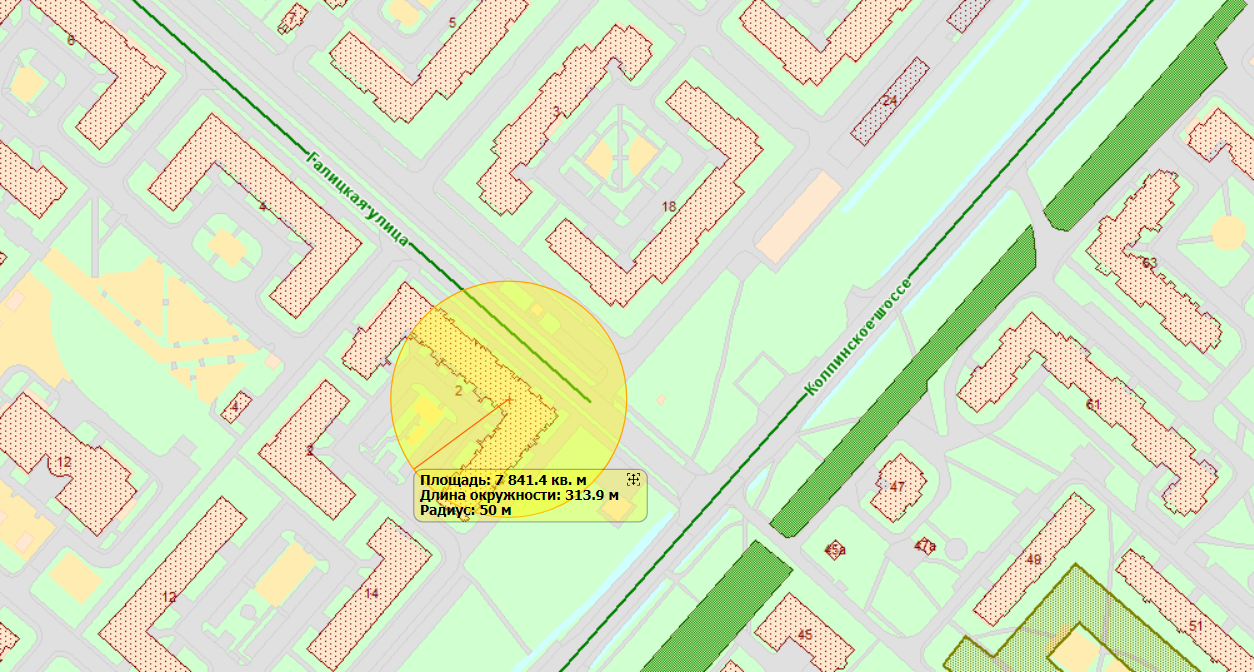 Схема № 42Женская консультация поселок Шушары -отделение СПб ГБУЗ «Городская поликлиника № 60 Пушкинского района Санкт-Петербурга»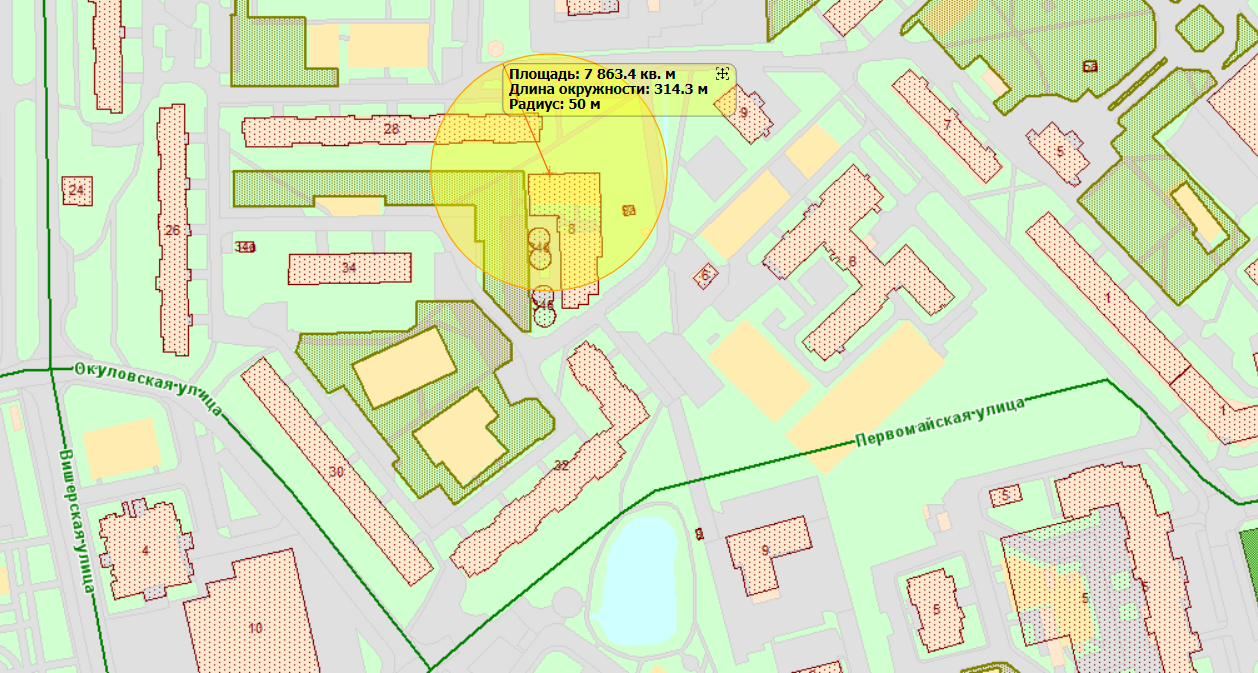 Схема № 43Центр общей врачебной практики  «ООО Городские поликлиники»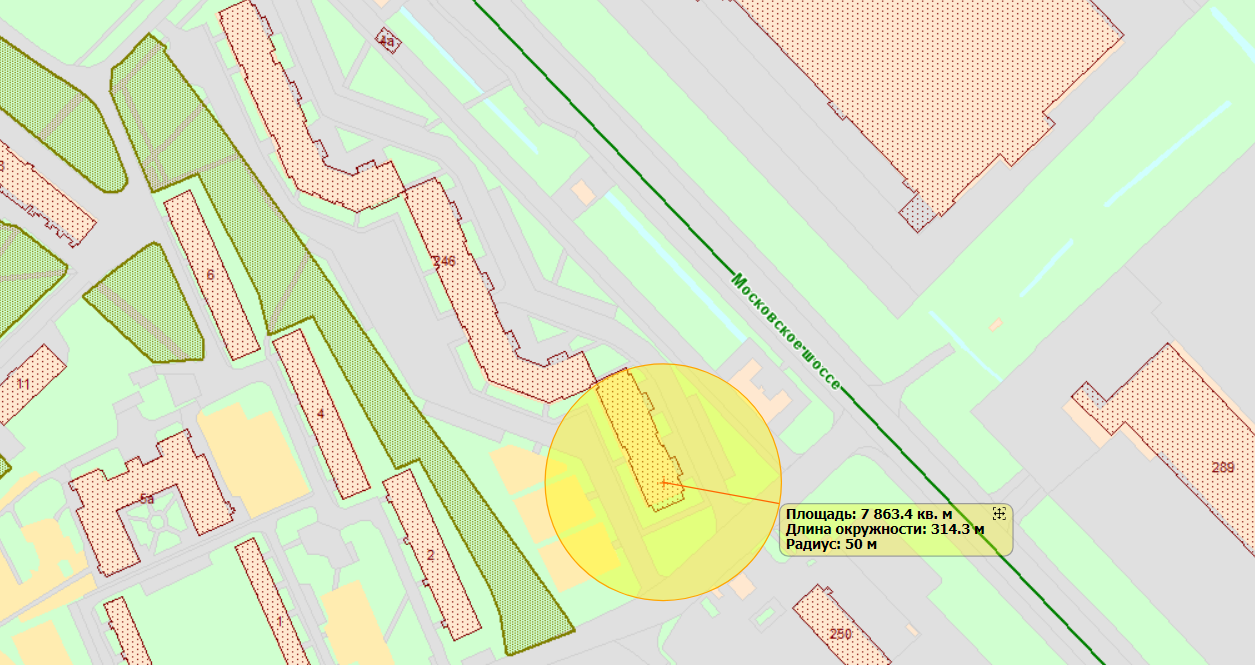 Схема № 44 Ж/д вокзал (станция, платформа) Шушары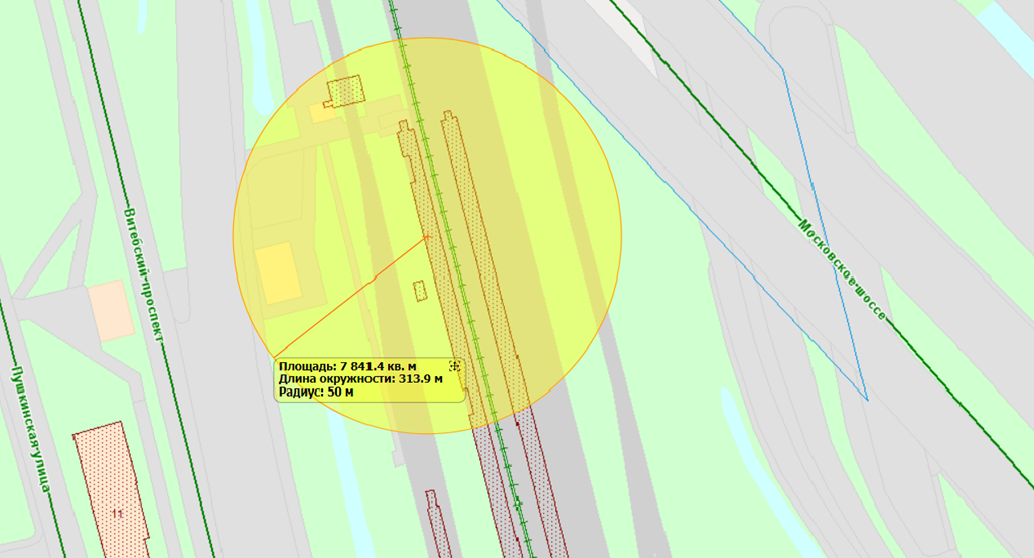 Схема № 45Церковь Воскресения Христова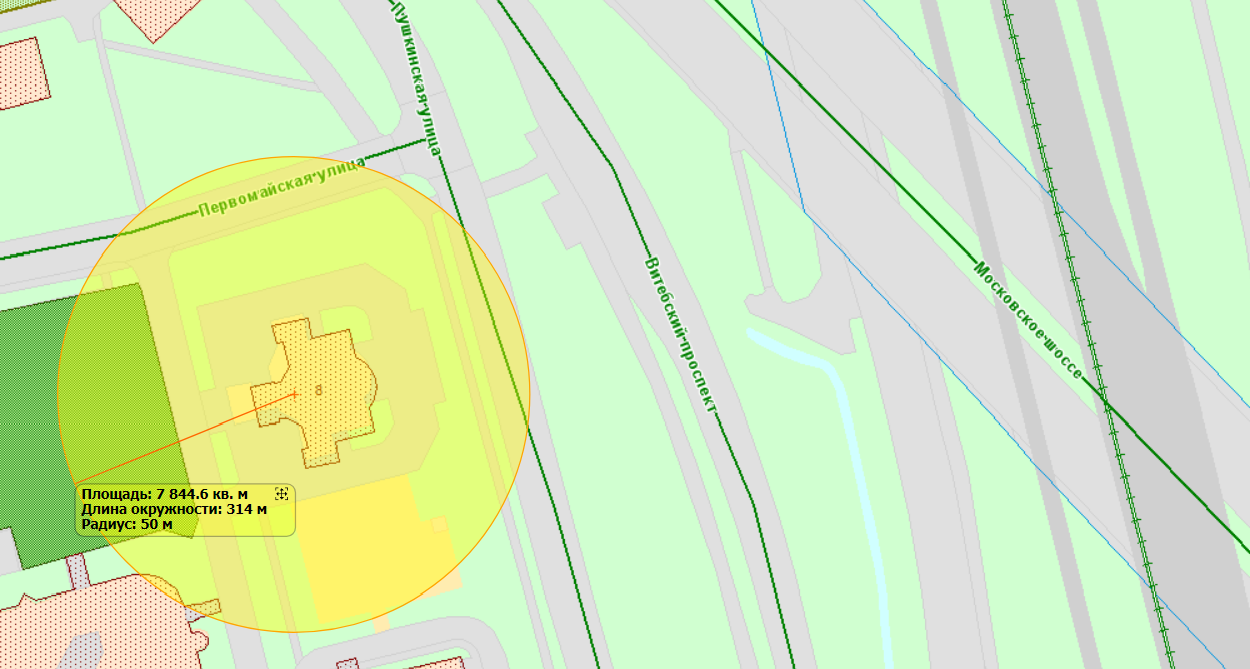 Схема № 46Храм-часовня во имя святой блаженной Ксении Петербургской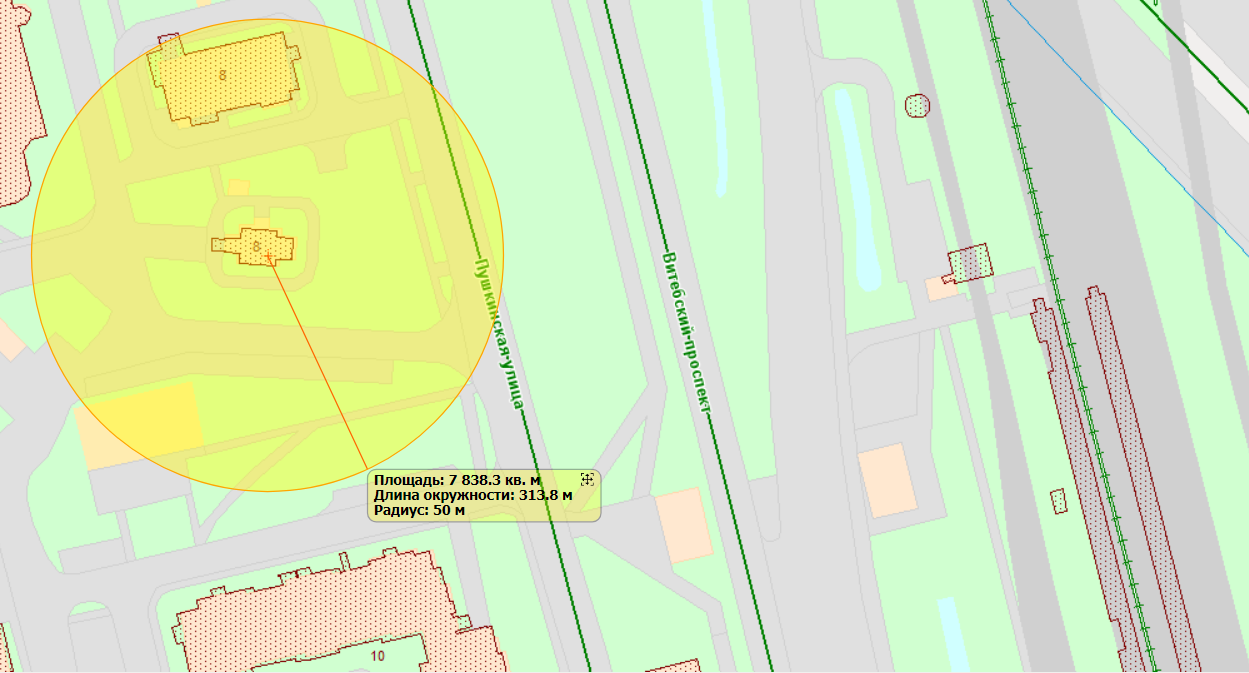 Схема № 47Церковь Рождества Святителя Николая Мирликийского Чудотворца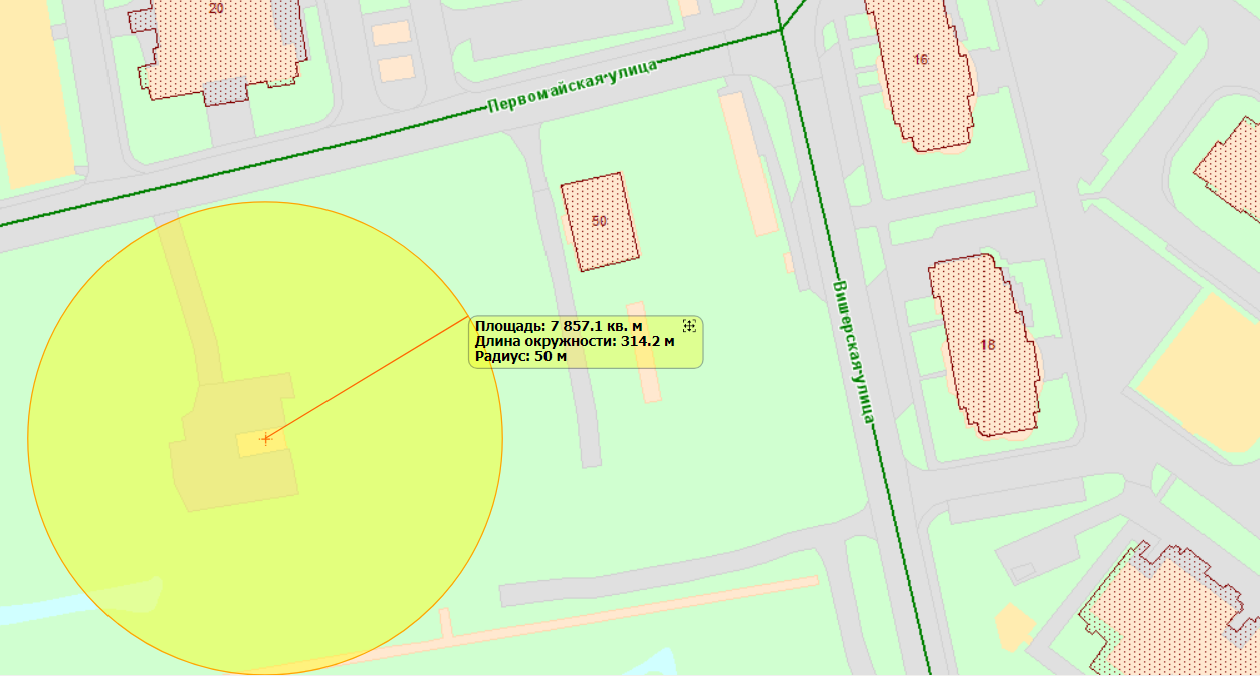 Схема № 48Петропавловская церковь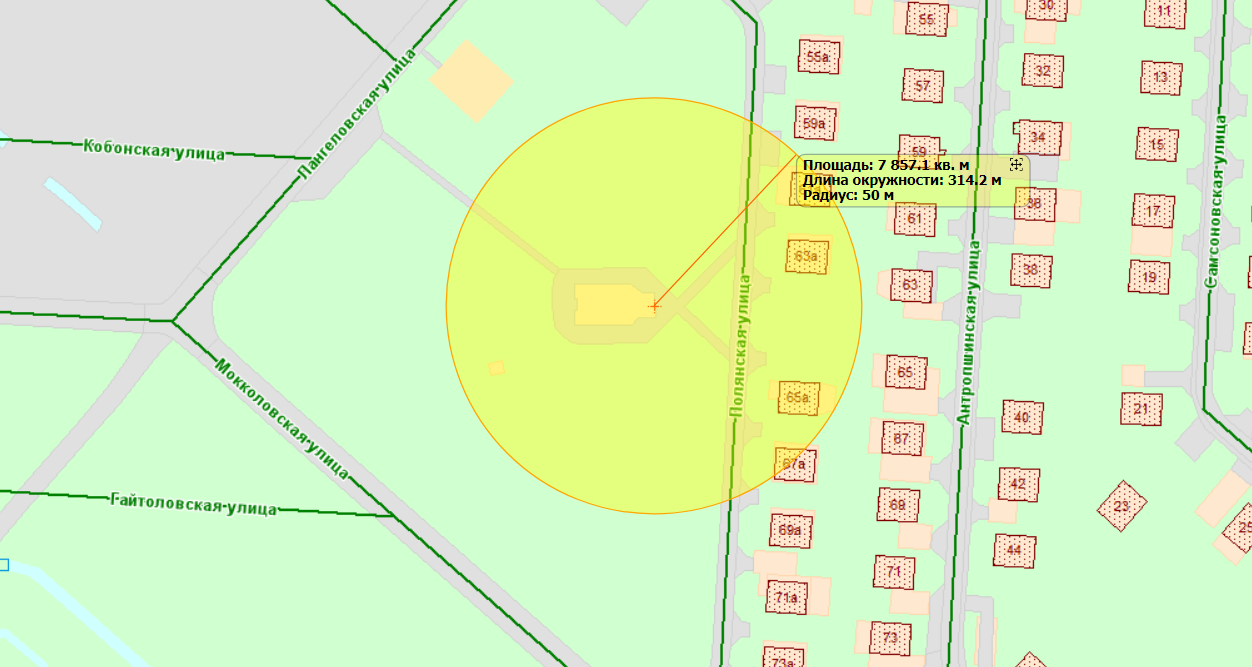 Схема № 49Храм иконы Божьей Матери «Скоропослушница»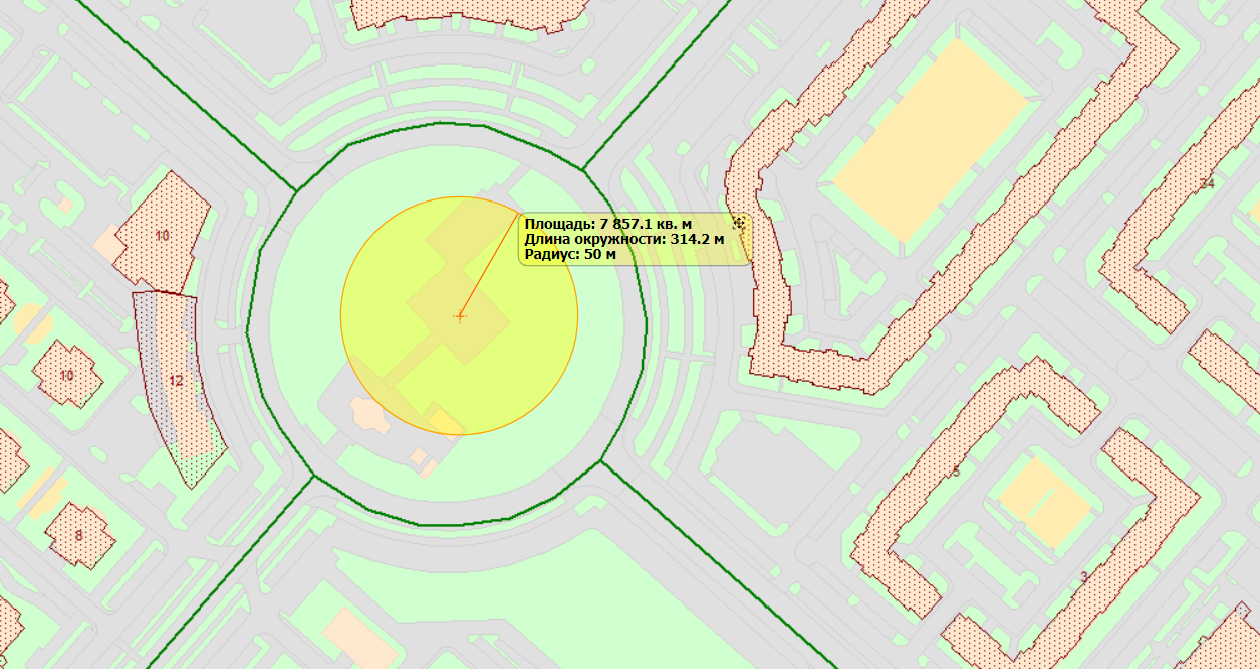 Схема № 50Храм Архистратига Михаила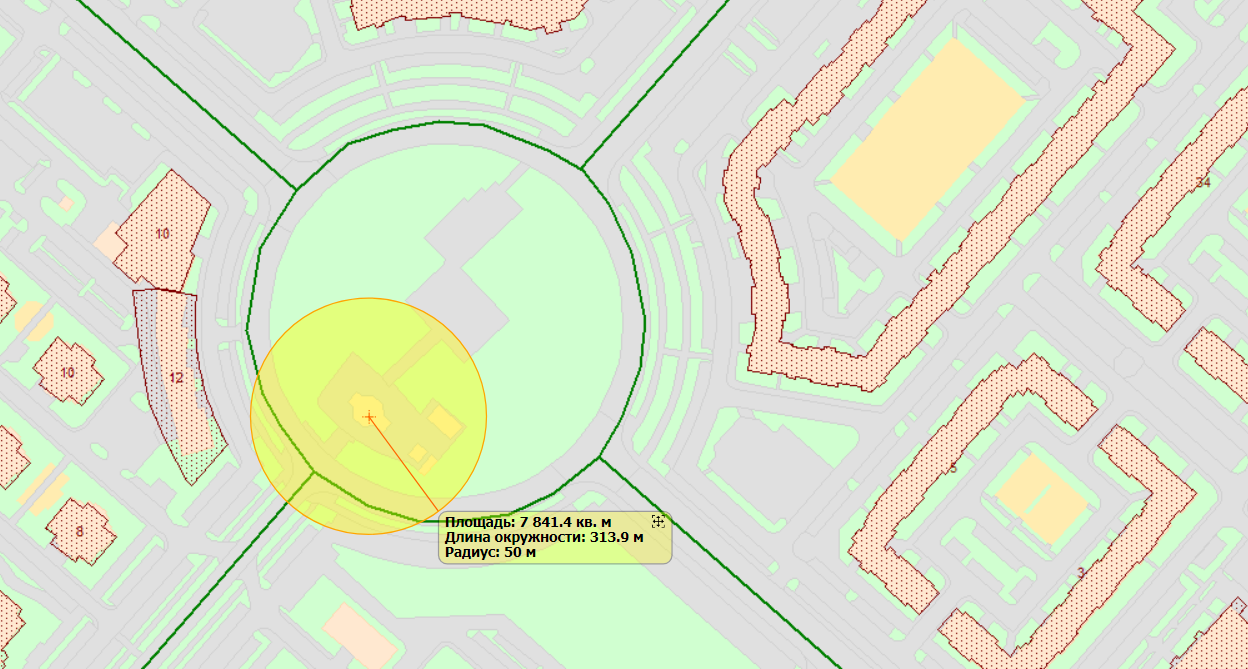 Схема № 51Храм святителя Спиридона Тримифунтского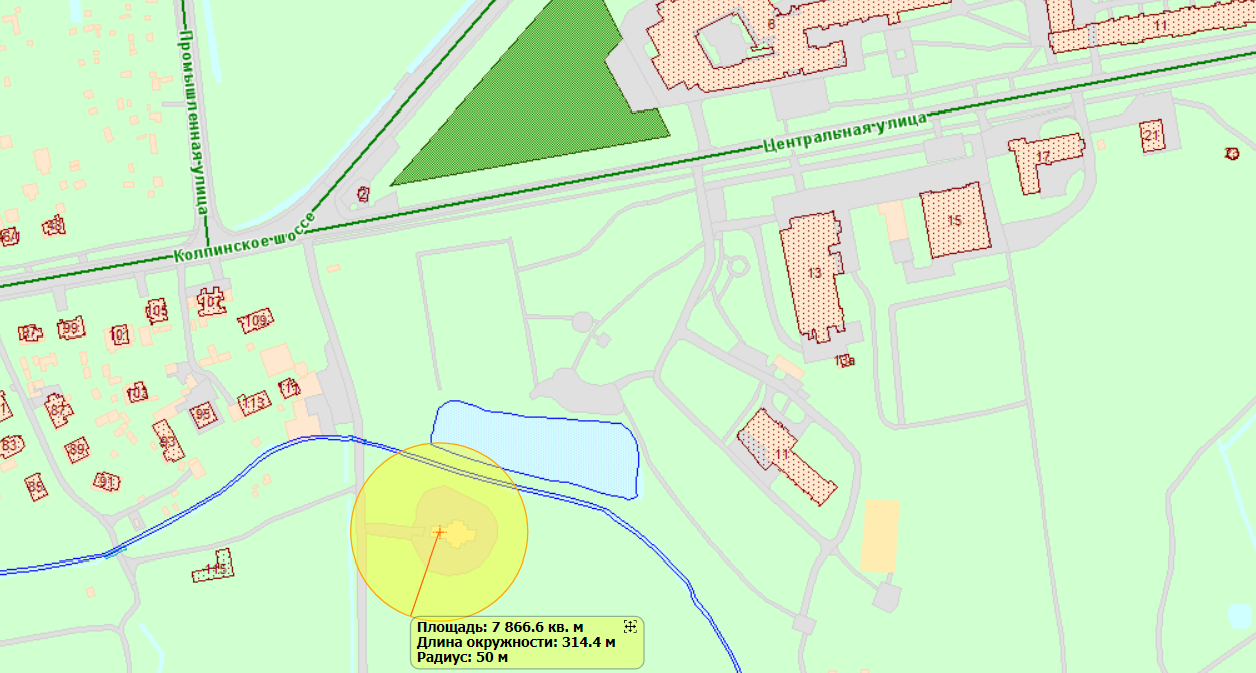 Схема № 52 Церковь Смоленской иконы Божией Матери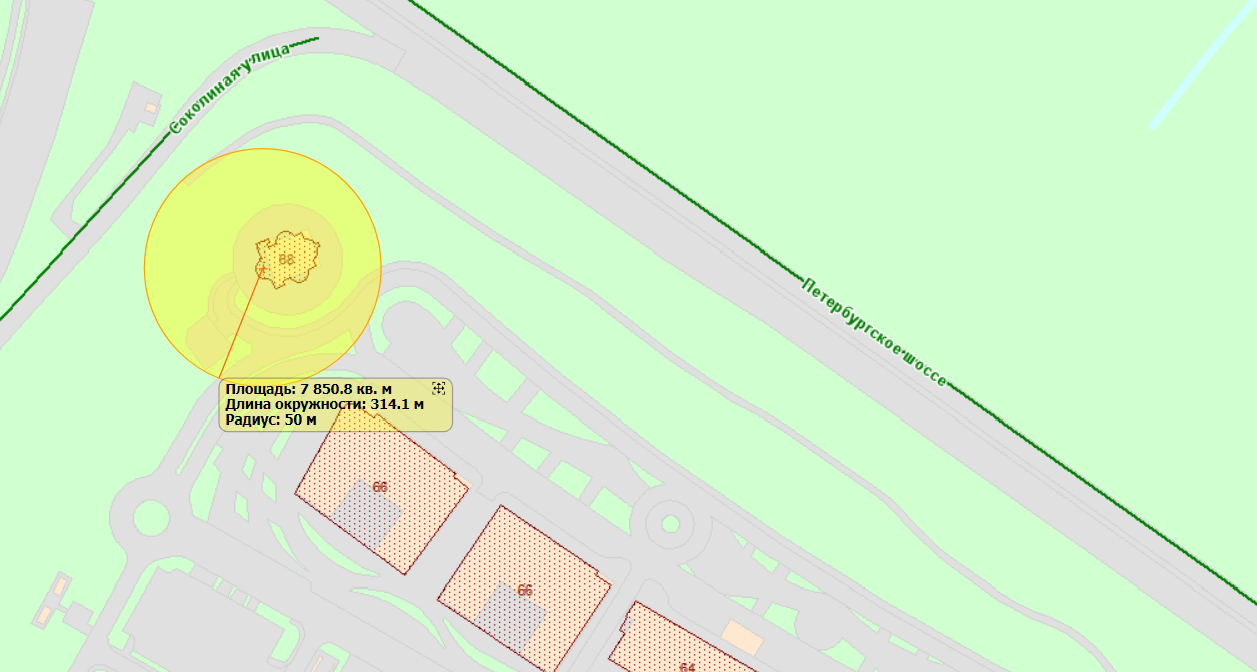 Схема № 53Воскресная школа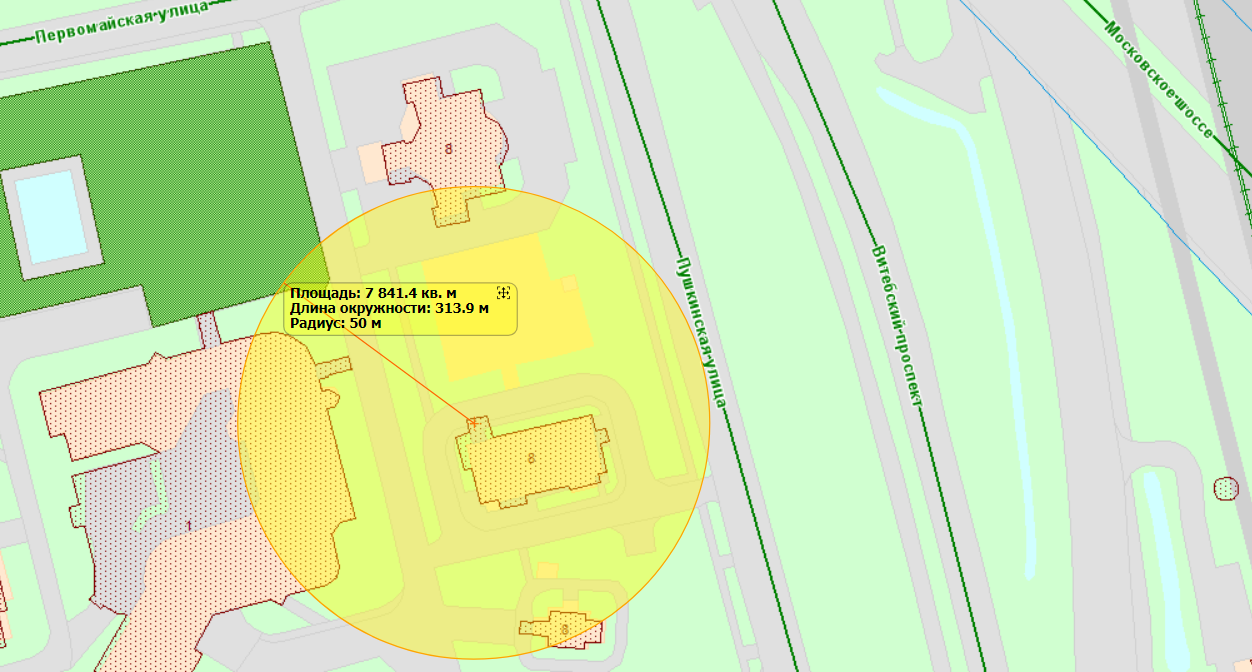 Схема № 54СПб ГБУ «Районный подростковый центр «Пушкинец»» - филиал «Ленсоветовский»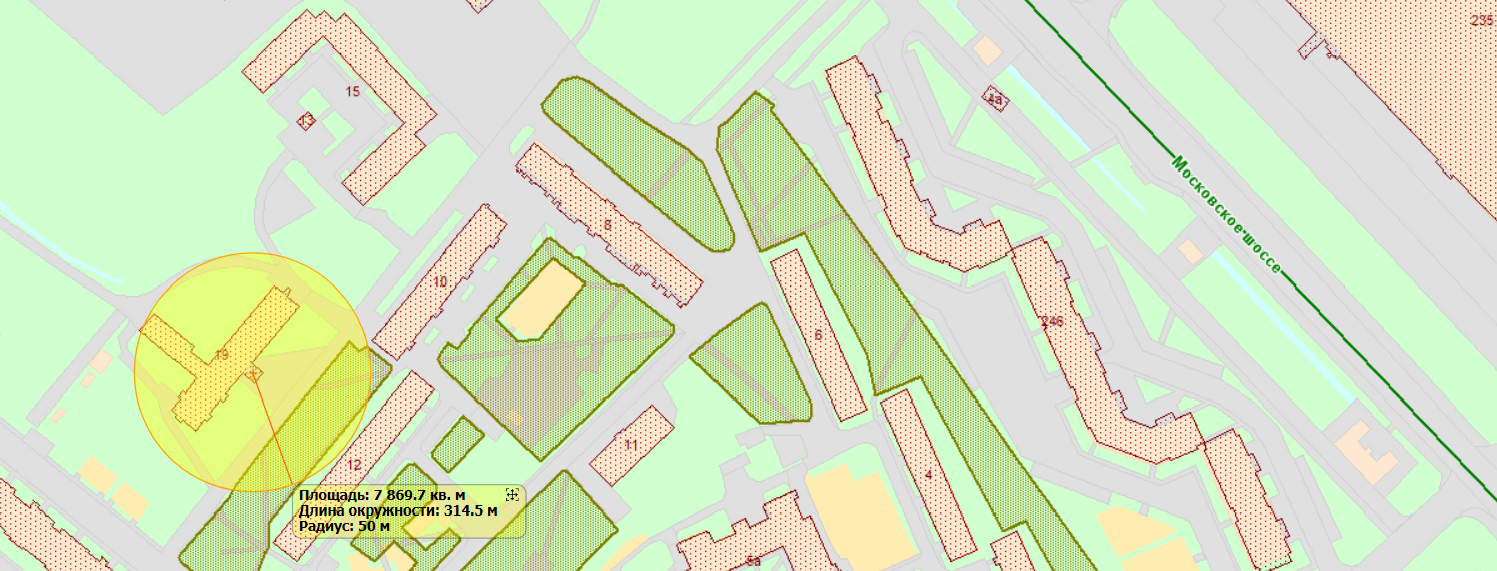 Схема № 55СПб ГБУ «Районный подростковый центр «Пушкинец»»-Подростково-молодежный клуб «Шушары»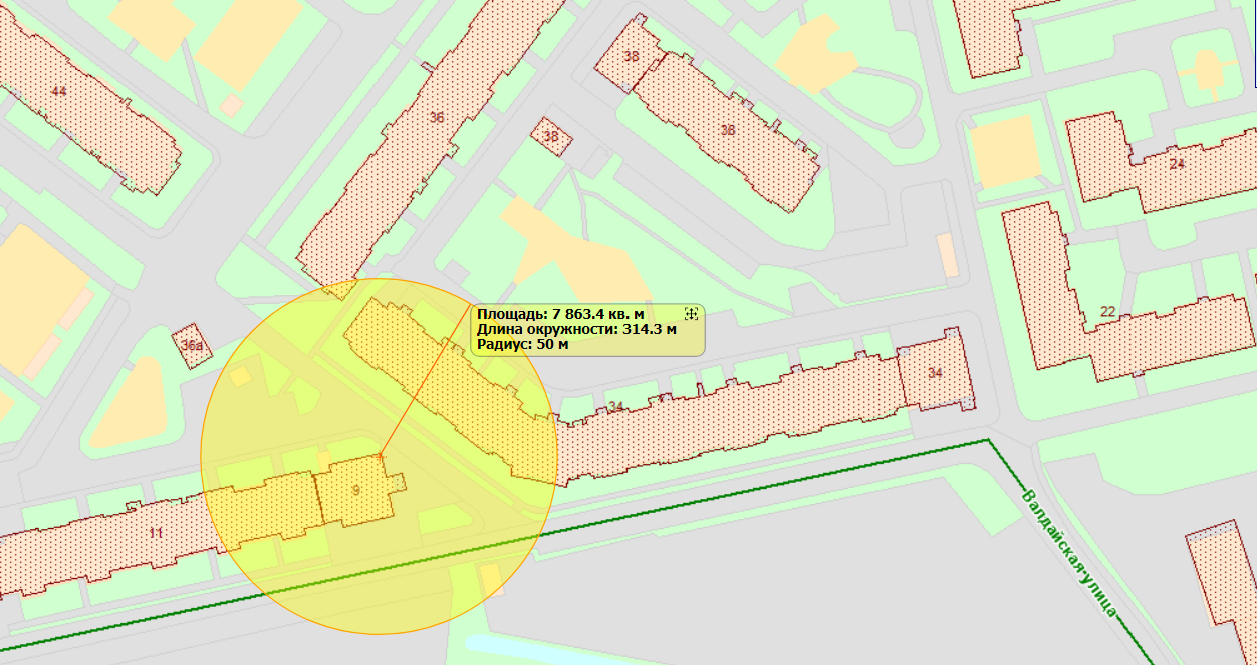 Схема № 56СПб ГБУ «Районный подростковый центр «Пушкинец»»-Подростково-молодежный клуб «Славянка»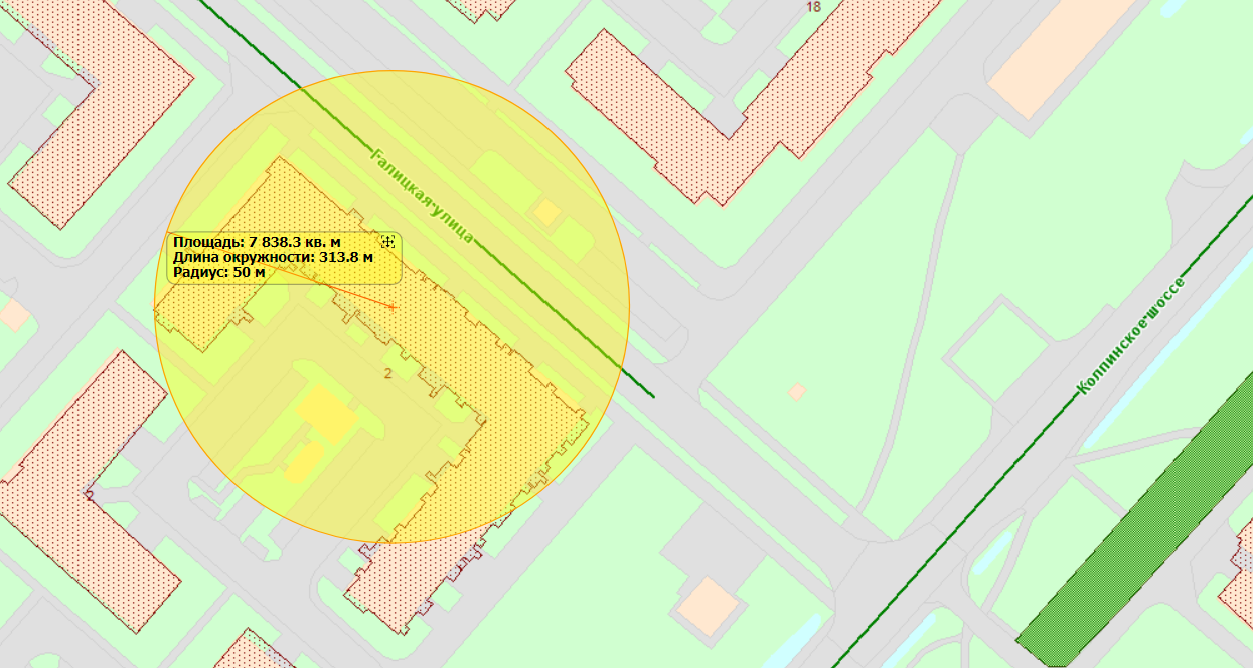 Схема № 57СПб ГБУ «Районный подростковый центр «Пушкинец»»-Подростково-молодежный клуб «Пулковец»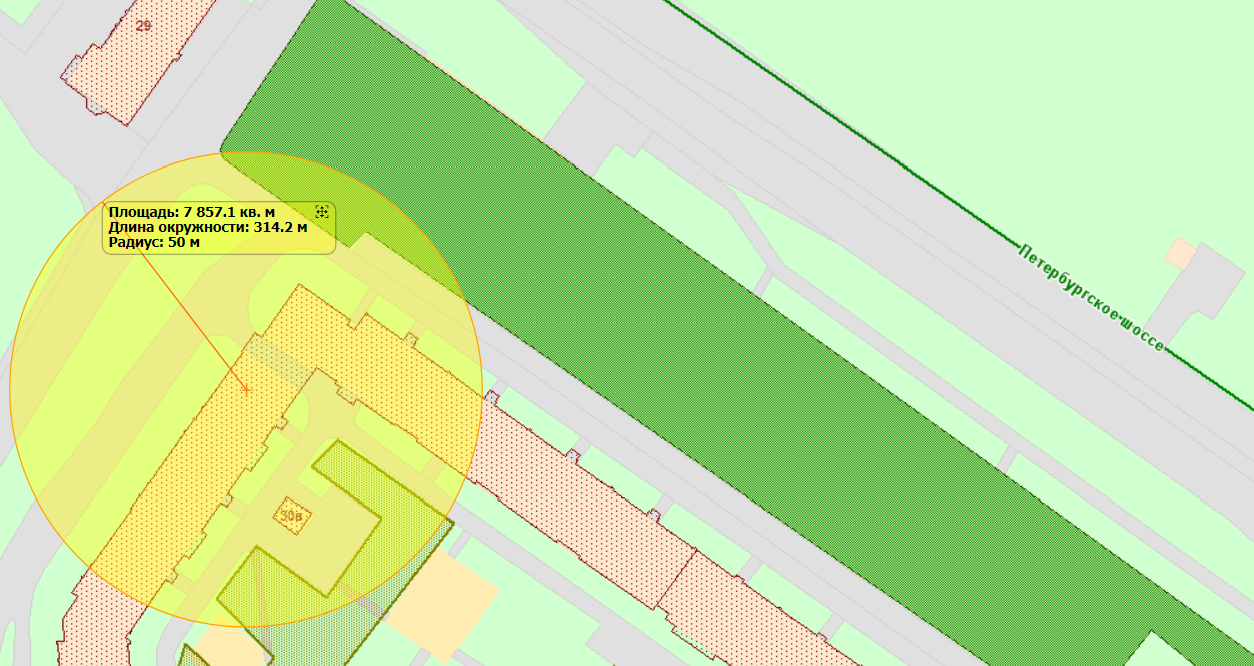 Схема № 58СПб ГБУ «Районный подростковый центр «Пушкинец»»-Подростково-молодежный клуб «Олимп»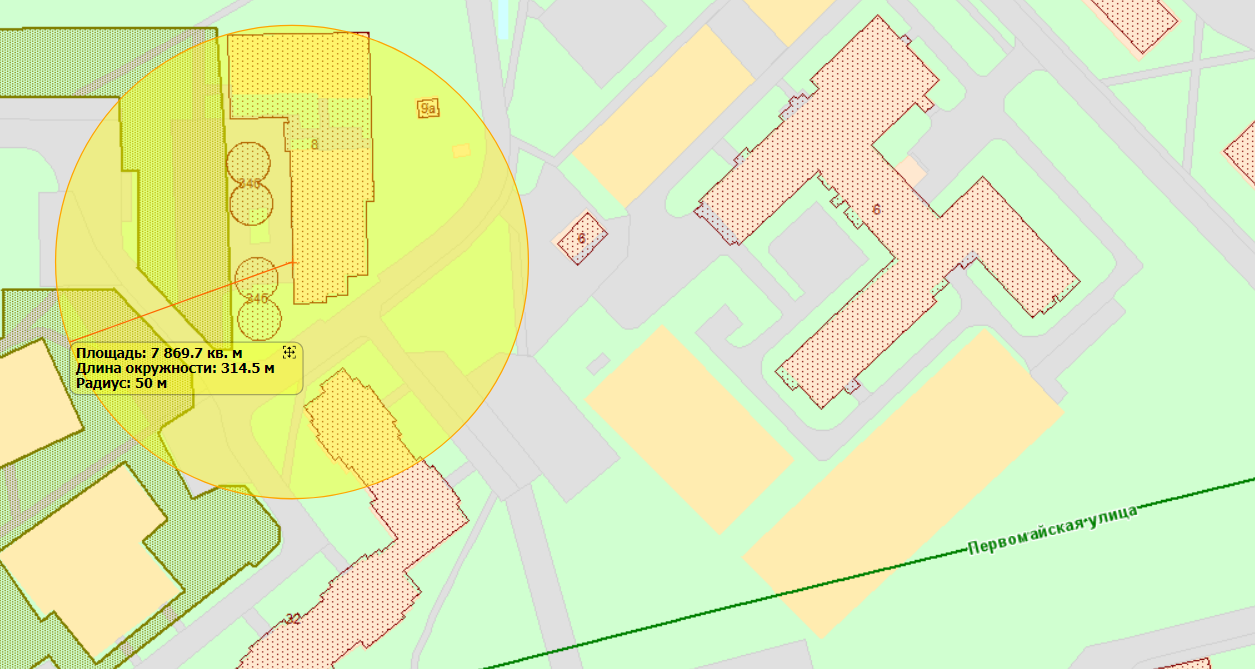 Схема №59СПб ГБУ «Районный подростковый центр «Пушкинец»»-Подростково-молодежный клуб «Росток»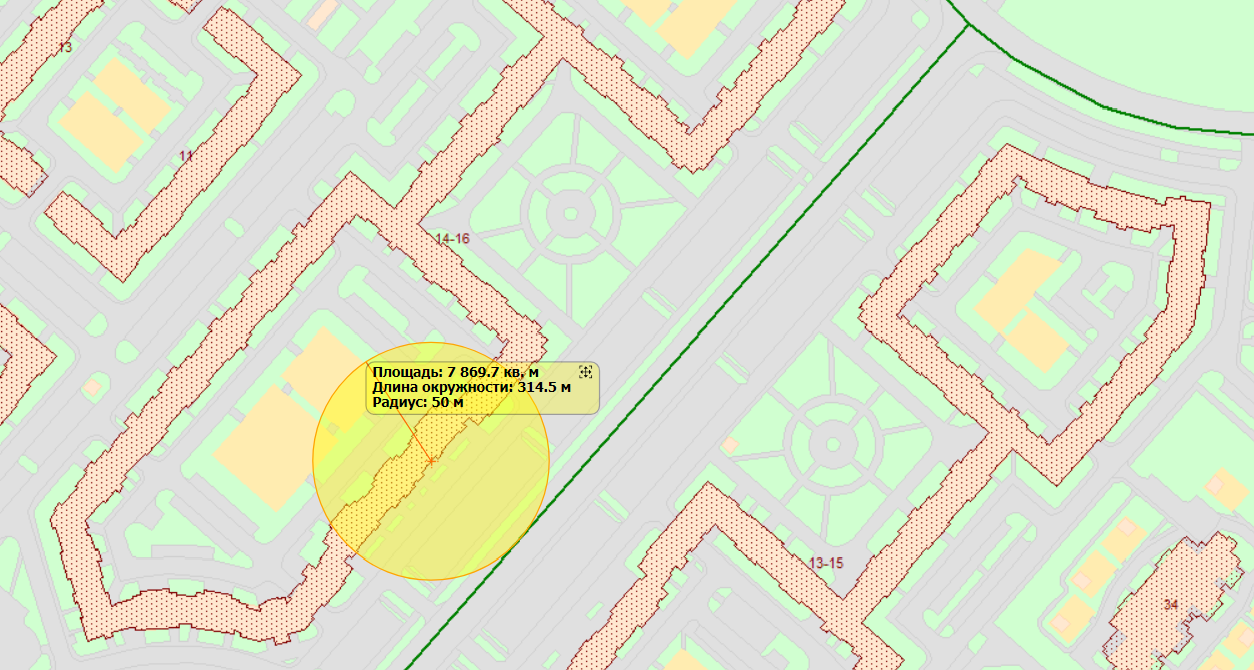 Схема №60СПб ГБУСОН «Центр социальной помощи семье и детям Пушкинского района «Аист»Схема № 61СПб ГБУСОН «Центр социальной помощи семье и детям Пушкинского района «Аист»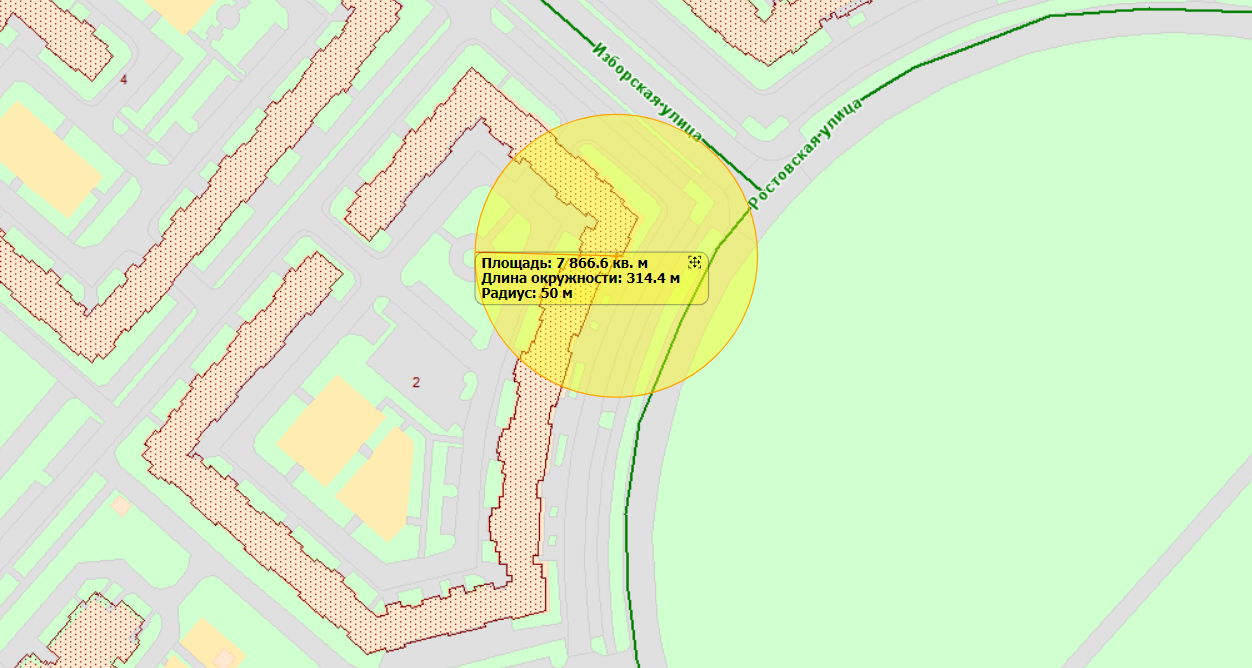 Схема № 62МФЦ Пушкинского района  Санкт-Петербурга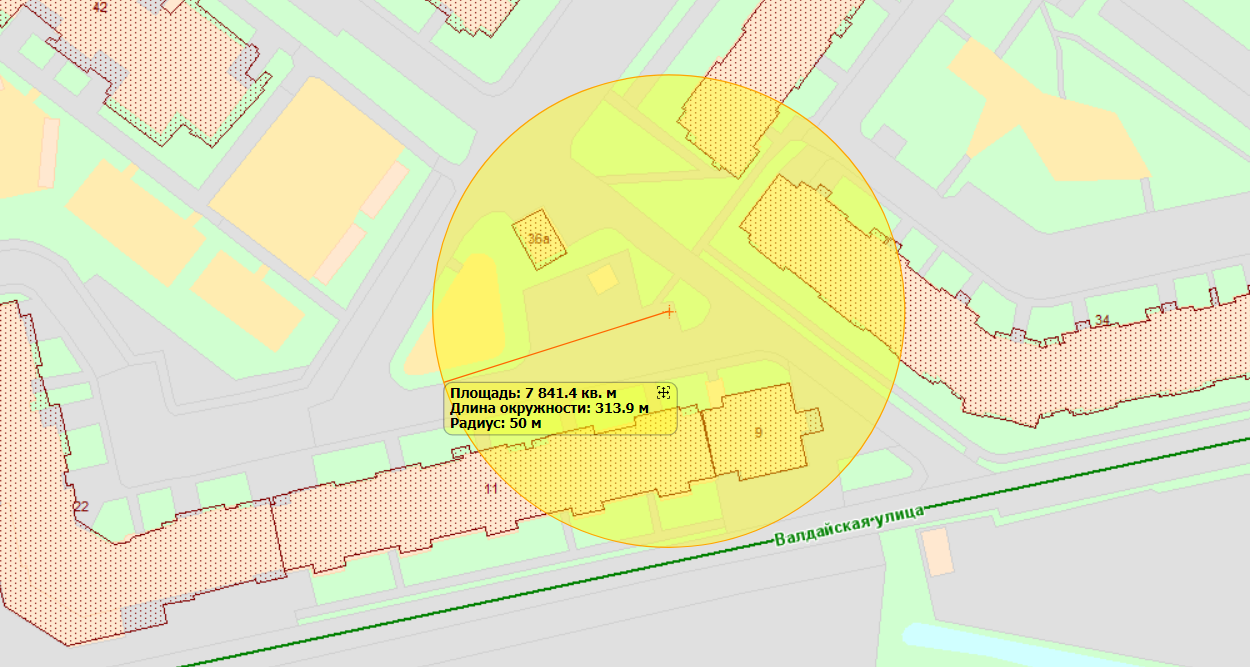 Схема № 63СПб ГБУ «ТЦБС Пушкинского района»Библиотека-филиал № 9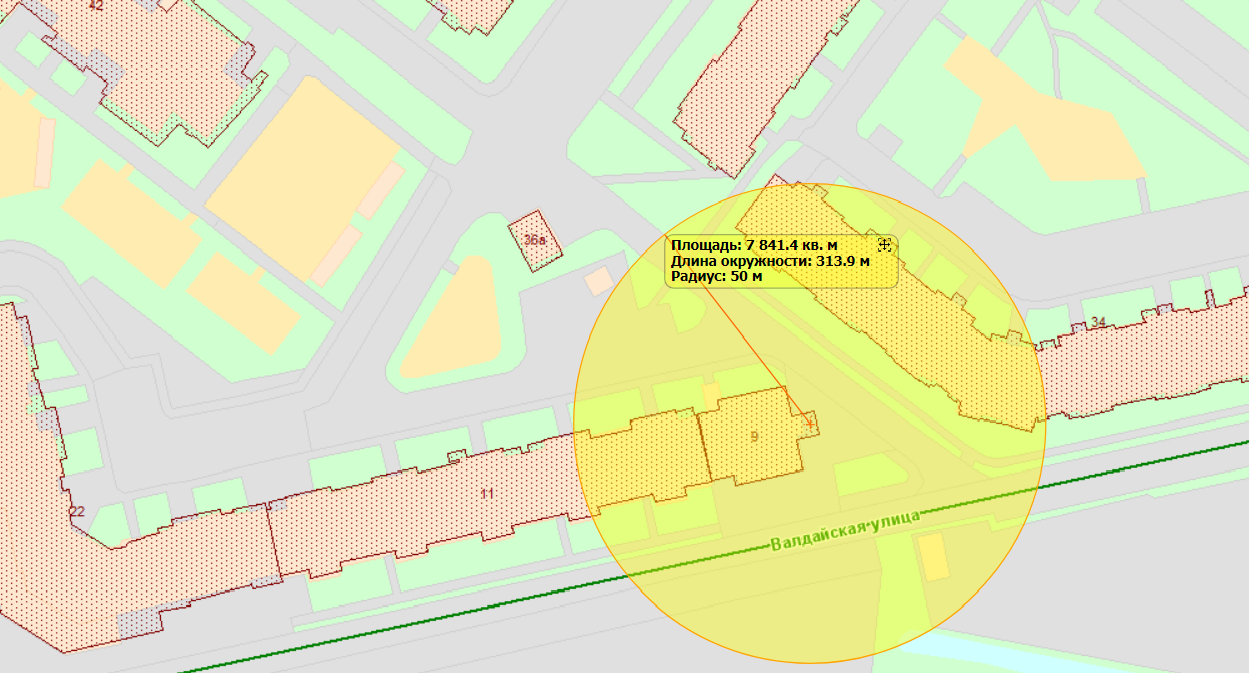 Схема № 64Баскетбольная площадка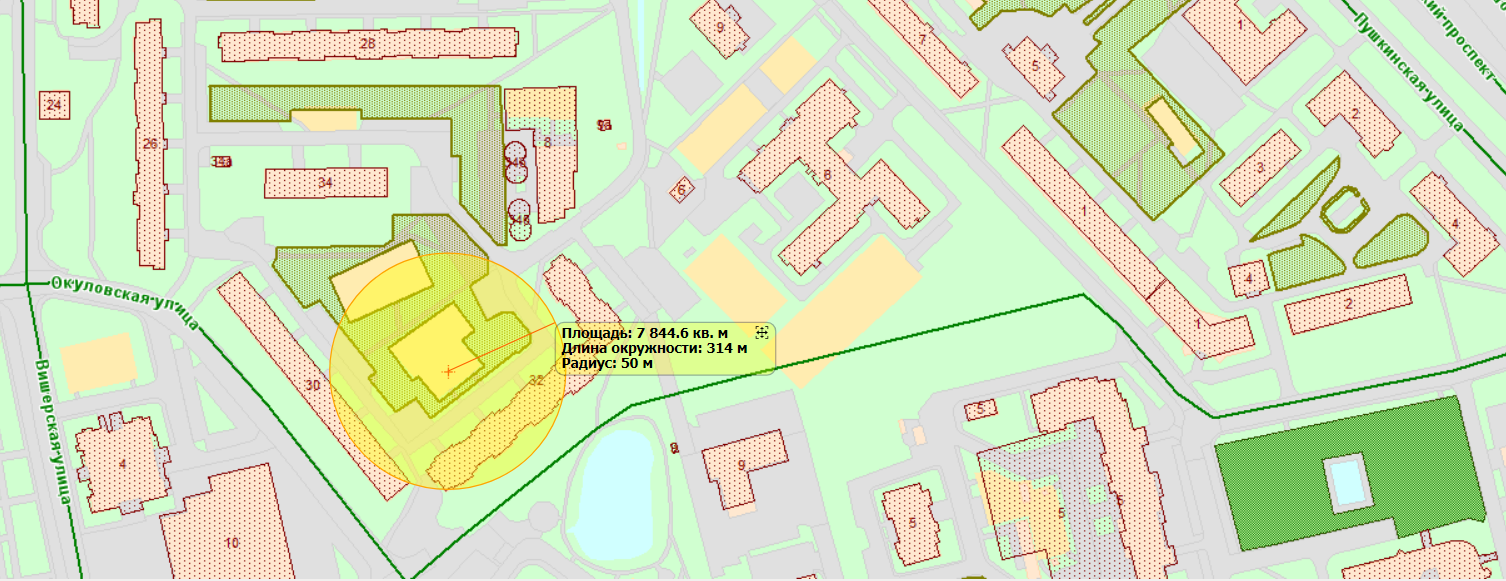 Схема № 65Баскетбольная площадка, тренажеры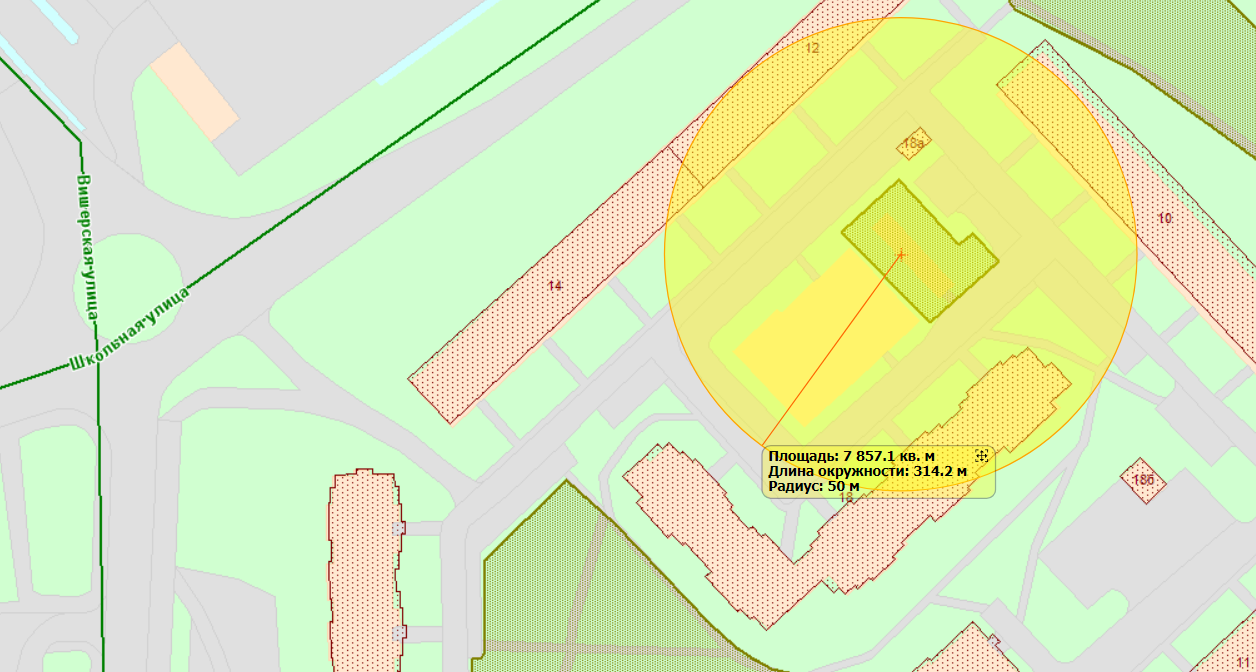 Схема № 66Хоккейная коробка, тренажеры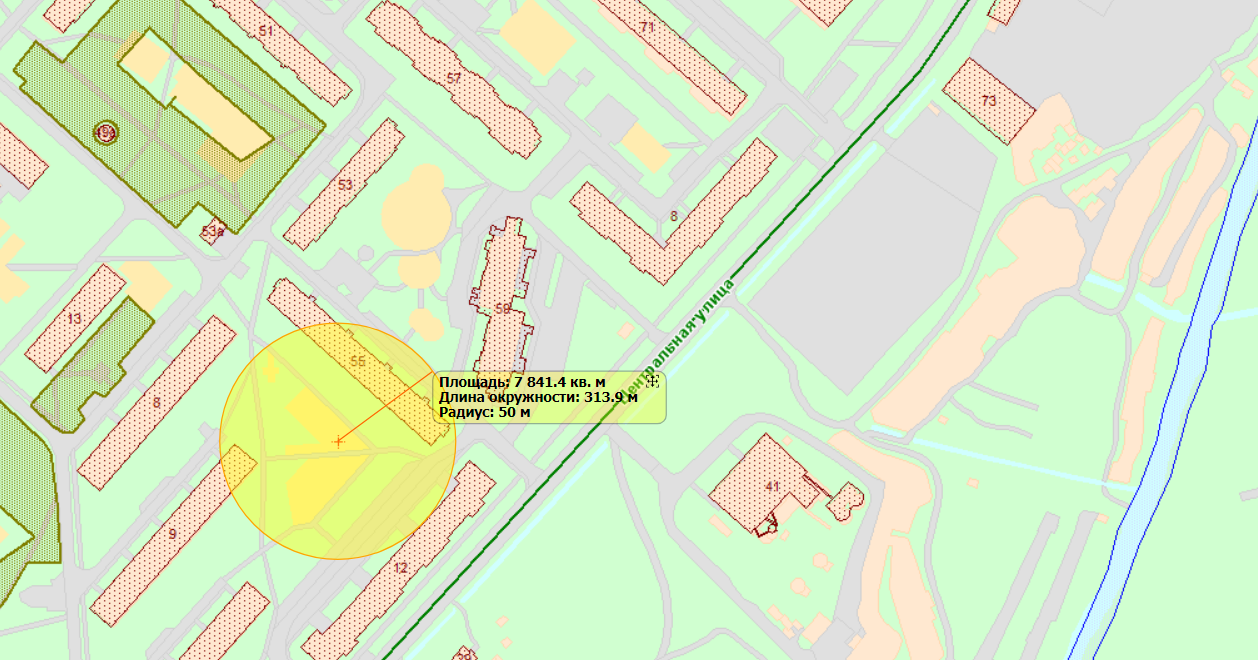 Схема № 67Баскетбольная площадка, волейбольная площадка, тренажеры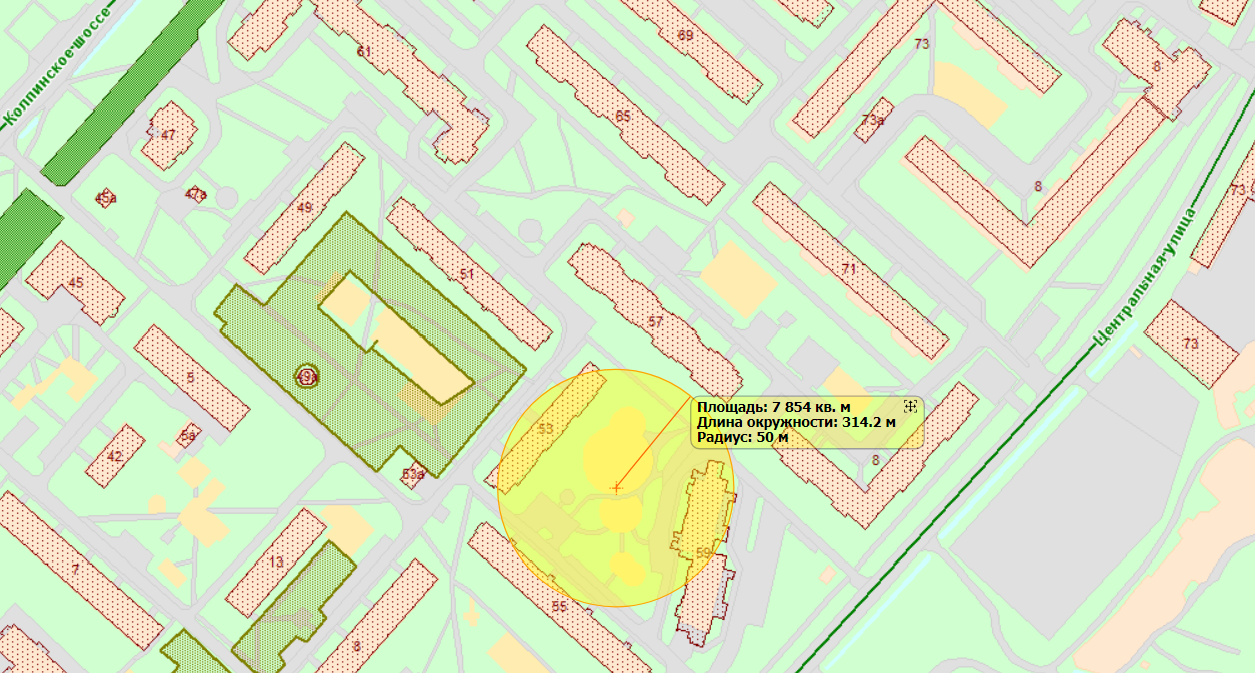 Схема № 68Баскетбольная площадка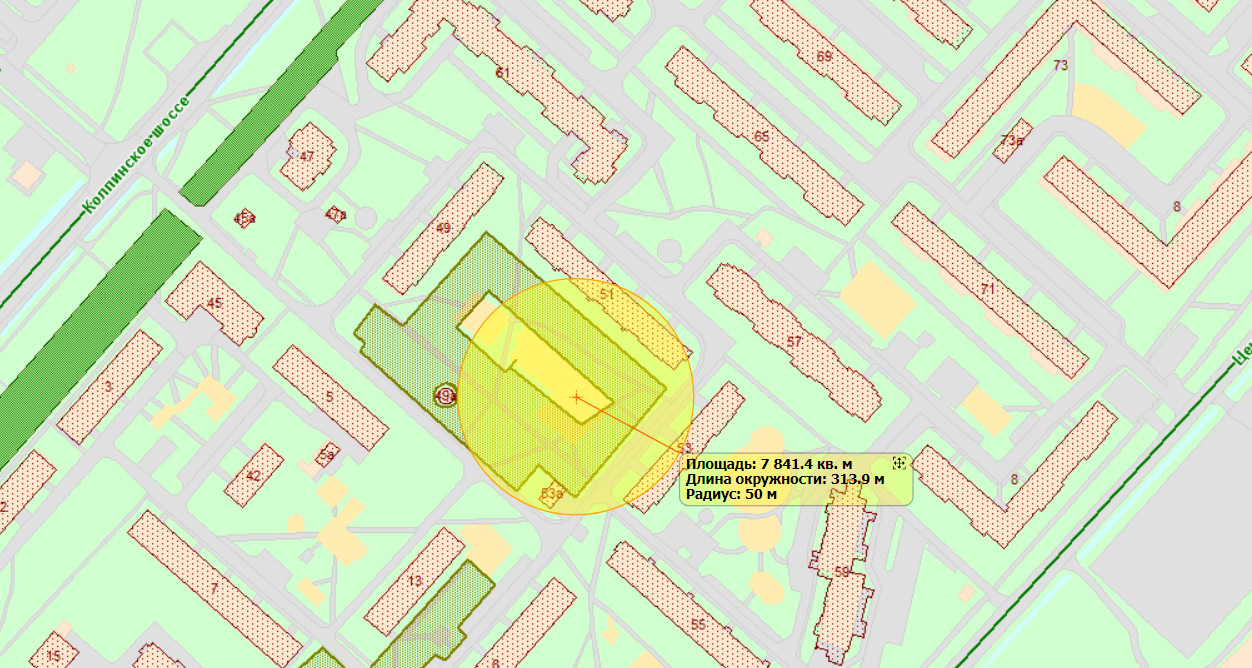 Схема № 69Хоккейная коробка,баскетбольная площадка, волейбольная площадка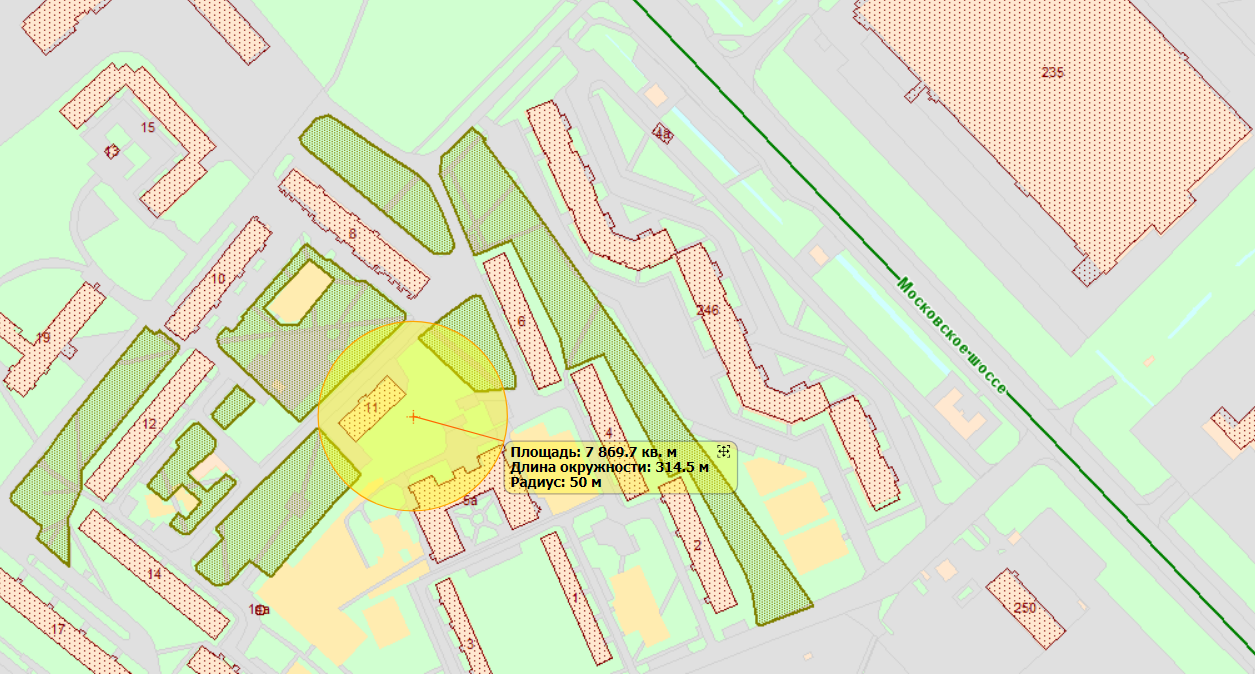 Схема № 70Хоккейная коробка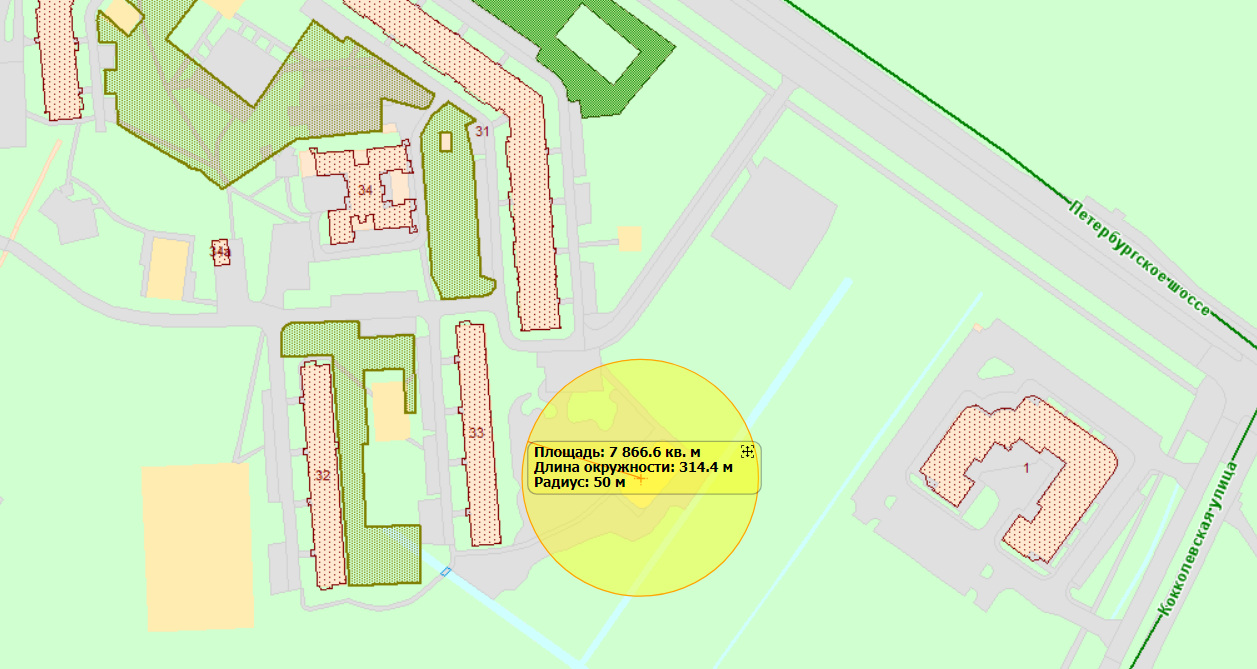 Схема № 71Футбольная площадка, тренажеры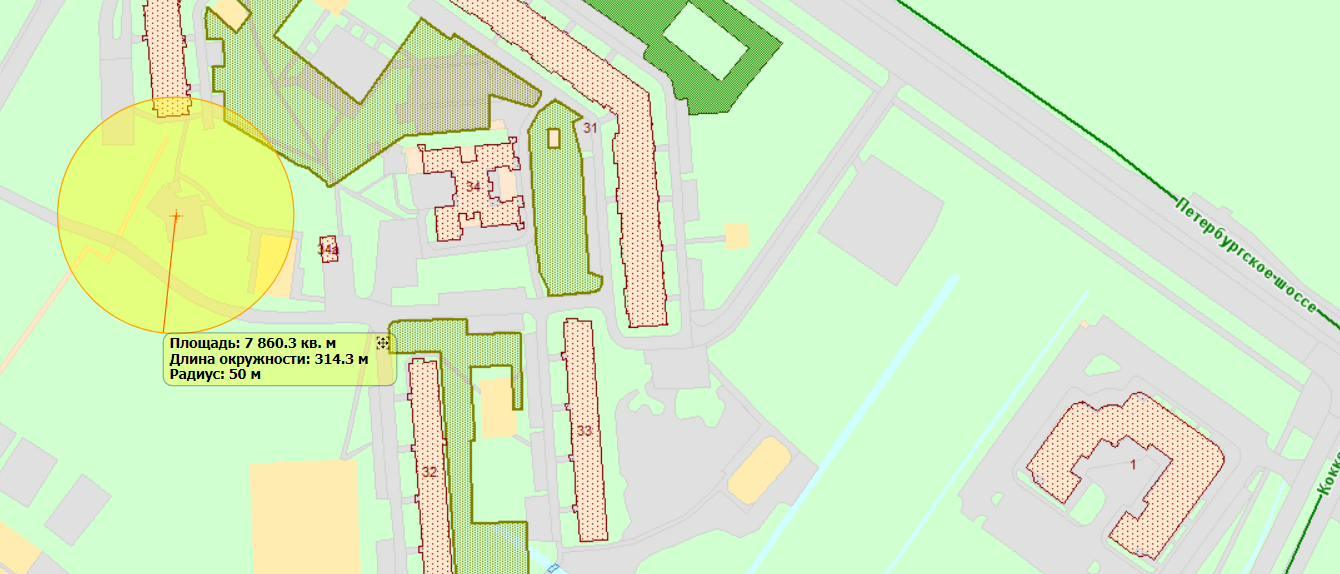 Схема № 72Тренажеры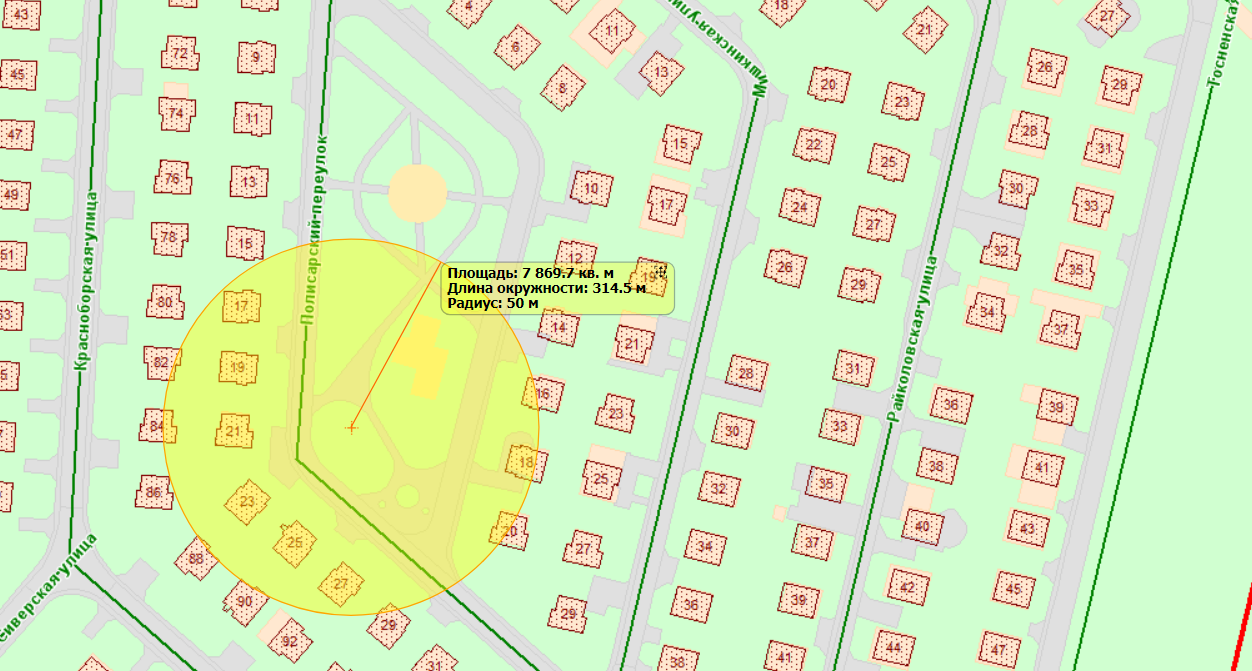 №Название  объектаОписательный адресНомер схемы границ прилегающих территорийРаздел 1. Образовательные учреждения:1ГБОУ средняя общеобразовательная школа № 93 Пушкинского района Санкт-Петербургаг. Санкт-Петербург, п. Шушары, ул. Школьная дом 1912ГБОУ средняя общеобразовательная школа № 257 Пушкинского района Санкт-Петербургаг. Санкт-Петербург, п. Шушары,  п. Новая Ижора, Волховская ул., дом 323ГБОУ средняя общеобразовательная школа № 297 Пушкинского района Санкт-Петербургаг. Санкт-Петербург, п. Шушары,  п. Детскосельский,Центральная ул., дом 6,Лит. А34ГБОУ средняя общеобразовательная школа № 459 Пушкинского района Санкт-Петербургаг. Санкт-Петербург, п. Шушары, Первомайская ул., дом 645ГБОУ средняя общеобразовательная школа № 460 Пушкинского района Санкт-Петербургаг. Санкт-Петербург, п. Шушары,  п. Ленсоветовский, дом 1956ГБОУ средняя общеобразовательная школа № 511 Пушкинского района Санкт-Петербургаг. Санкт-Петербург, п. Шушары,  ж/р Славянка,Колпинское шоссе,  дом 20, корпус 367ГБОУ средняя общеобразовательная школа № 604 Пушкинского района Санкт-Петербургаг. Санкт-Петербург, п. Шушары, ж/р Славянка,Изборская ул.,  дом 4, корпус 278ГБОУ средняя общеобразовательная школа № 645 Пушкинского района Санкт-Петербургаг. Санкт-Петербург, п. Шушары, ж/р Славянка,Ростовская ул.,  дом 23, корпус 289Академия менеджмента и агробизнеса нечерноземной зоны РФ, ФГОУ ДОг. Санкт-Петербург, п. Шушары, Пушкинская ул., дом 12910Учебно-гостиничный комплекс «Пушкинский» Санкт-Петербургской академии управления и экономикиг. Санкт-Петербург,п. Шушары, Первомайская ул., дом 11011Начальная школа ГБОУ № 459 Пушкинского района Санкт-Петербургаг. Санкт-Петербург, п. Шушары, ул. Пушкинская, д. 111Раздел 2. Дошкольные организации:12ГБДОУ детский сад № 35Пушкинского района Санкт-Петербургаг. Санкт-Петербург, п. Шушары, ж/р Славянка, Полоцкая ул., дом 14,корпус 41213ГБДОУ детский сад № 36Пушкинского района Санкт-Петербургаг. Санкт-Петербург, п. Шушары, ж/р Славянка, Полоцкая ул., дом 4,корпус 31314ГБДОУ детский сад № 37Пушкинского района Санкт-Петербургаг. Санкт-Петербург, п. Шушары, Пушкинская ул., дом 421415ГБДОУ детский сад № 38Пушкинского района Санкт-Петербургаг. Санкт-Петербург, п. Шушары, Вишерская ул., дом 3, корпус 11516ГБДОУ детский сад № 39 комбинированного видаПушкинского района Санкт-Петербургаг. Санкт-Петербург, п. Шушары, Первомайская ул., дом 71617ГБДОУ детский сад № 40Пушкинского района Санкт-Петербургаг. Санкт-Петербург, п. Шушары, п. Новая Ижора,Лангеловская ул., д. 81718ГБДОУ детский сад № 41Пушкинского района Санкт-Петербургаг. Санкт-Петербург, п. Шушары, ж/р Славянка,Колпинское шоссе,  дом 12, корпус 31819ГБДОУ детский сад № 42Пушкинского района Санкт-Петербургаг. Санкт-Петербург, п. Шушары, п. Новая Ижора, Волховская ул., дом 11920ГБДОУ детский сад № 43Пушкинского района Санкт-Петербургаг. Санкт-Петербург, п. Шушары, ж/р Славянка, Колпинское ш., д. 34, корп. 42021ГБДОУ детский сад № 44Пушкинского района Санкт-Петербургаг. Санкт-Петербург, п. Шушары, ж/р Славянка, ул. Изборская, д. 2, корп. 22122ГБДОУ детский сад № 45Пушкинского района Санкт-Петербургаг. Санкт-Петербург, п. Шушары, ж/р Славянка, ул. Ростовская, д.25, кор.12223ГБДОУ детский сад № 46Пушкинского района Санкт-Петербургаг. Санкт-Петербург, п. Шушары, ж/р Славянка, ул. Ростовская, д.24, кор.22324ГБДОУ Дошкольное отделение школы № 460 Пушкинского района Санкт-Петербургаг. Санкт-Петербург, п. Шушары, п. Ленсоветовский , дом 5, литер А2425ГБДОУ Дошкольное отделение школы № 297 Пушкинского района Санкт-Петербургаг. Санкт-Петербург, п. Шушары, п. Детскосельский, Колпинское ш., д. 152526.ГБДОУ детский сад № 24Пушкинского района Санкт-Петербургаг. Санкт-Петербург, п. Шушары, п. Ленсоветовский, д. 332627.ГБДОУ детский сад № 38Пушкинского района Санкт-Петербургаг. Санкт-Петербург,п. Шушары, Старорусский пр. д. 6, лит. А2728.ГБДОУ детский сад № 38Пушкинского района Санкт-Петербургаг. Санкт-Петербург, п. Шушары, Вилеровский пер., д. 8, лит. А2829.ГБДОУ детский сад № 38Пушкинского района Санкт-Петербургаг. Санкт-Петербург, п. Шушары,ул. Вишерская, д. 1, корп. 1, лит. А2930.Филиал  ГБДОУ детский сад № 39 комбинированного видаПушкинского района Санкт-Петербургаг. Санкт-Петербург, п. Шушары, ул. Пушкинская, д. 13031.ГБДОУ детский сад № 43Пушкинского района Санкт-Петербургаг. Санкт-Петербург, п. Шушары, ж/р Славянка, ул. Ростовская, д. 13-15, лит. А.3132.ГБДОУ детский сад № 44Пушкинского района Санкт-Петербургаг. Санкт-Петербург п. Шушары, ж/р Славянка, ул. Ростовская, д. 14-16, лит. А.3233.ГБДОУ детский сад № 47Пушкинского района Санкт-Петербургаг. Санкт-Петербург, п. Шушары, Пулковское,ул. Кокколевская, д. 7, корп. 2, стр. 13334.Отделение дошкольного дополнительного образования ГБОУ школы № 93 Пушкинского района Санкт-Петербургаг. Санкт-Петербург, п. Шушары, ул. Школьная, д. 19, лит. А.34Раздел 3. Медицинские учреждения:35.Поликлиническое отделение «Шушары» СПб ГБУЗ «Детская городская поликлиника № 49 Пушкинского района»г. Санкт-Петербург, п. Шушары,ул. Пушкинская, д. 403536.Поликлиническое отделение «Славянка» СПб ГБУЗ «Детская городская поликлиника № 49 Пушкинского района»г. Санкт-Петербург, п. Шушары, ж/р Славянка, ул. Ростовская, д. 13/153637.Поликлиническое отделение «Славянка» СПб ГБУЗ «Детская городская поликлиника № 49 Пушкинского района»г. Санкт-Петербург, п. Шушары, ж/р Славянка, ул. Ростовская, д. 14/163738.Поликлиническое отделение «Славянка» СПб ГБУЗ «Детская городская поликлиника № 49 Пушкинского района»г. Санкт-Петербург, п. Шушары, ж/рСлавянка, ул. Ростовская, д. 19/33839.Поликлиническое отделение «Славянка» СПб ГБУЗ «Детская городская поликлиника № 49 Пушкинского района»г. Санкт-Петербург, п. Шушары, п.Детскосельский, Колпинское шоссе, д. 593940.Поликлиническое отделение поселок Шушары СПб ГБУЗ «Городская поликлиника № 60 Пушкинского района Санкт-Петербургаг. Санкт-Петербург, п. Шушары,ул. Первомайская, д. 204041.Поликлиническое отделение «Славянка»СПб ГБУЗ «Городская поликлиника № 60 Пушкинского района Санкт-Петербургаг. Санкт-Петербург, п. Шушары, ж/р Славянка, ул. Галицкая, д. 2,корп. 14142.Женская консультация поселок Шушары -отделение СПб ГБУЗ «Городская поликлиника № 60 Пушкинского района Санкт-Петербурга»г. Санкт-Петербург, п. Шушары,ул. Первомайская, д. 84243.Центр общей врачебной практики «ООО Городские поликлиники»г. Санкт-Петербург, п. Шушары,п. Ленсоветовский, д. 246, лит. А43Раздел 4. Вокзалы:44.Ж/д вокзал (станция, платформа) ШушарыСанкт-Петербург,станция Шушары44Раздел 5. Культурные объекты:45.Церковь Воскресения Христоваг. Санкт-Петербург, п. Шушары,ул. Пушкинская, д. 84546.Храм-часовня во имя святой блаженной Ксении Петербургскойг. Санкт-Петербург, п. Шушары,ул. Пушкинская, д. 8,лит.А4647.Церковь Рождества святителя Николая МирЛикийского Чудотворцаг. Санкт-Петербург, п. Шушары,ул. Первомайская,д.23, лит. А4748.Петропавловская церковь г. Санкт-Петербург, п. Шушары,п.Новая Ижора,ул. Полянская, д. 514849.Храм иконы Божьей Матери «Скоропослушница»г. Санкт-Петербург, п. Шушары, ж/рСлавянка,ул. Ростовская,д. 104950.Храм Архистратига Михаилаг. Санкт-Петербург,п. Шушары, ж/рСлавянка, ул. Ростовская, д. 11, лит. А5051.Храм святителяСпиридона Тримифунтскогог. Санкт-Петербург,п. Шушары, п.Детскосельский, ул. Центральная, д. 95152.Церковь Смоленской иконы Божией Материг. Санкт-Петербург,п. Шушары,Пулковское,Петербургское шоссе, д. 6852Раздел 6. Подростково-молодежные учреждения:53.Воскресная школаг. Санкт-Петербург, п. Шушары,ул. Пушкинская, д. 8, лит. В5354.СПб ГБУ «Районный подростковый центр «Пушкинец»» - филиал «Ленсоветовский»(на базе ГБОУ школы № 460)г. Санкт-Петербург,п. Шушары, п. Ленсоветовский, д. 195455.СПб ГБУ «Районный подростковый центр «Пушкинец»» - Подростково-молодежный клуб «Шушары»г. Санкт-Петербург,п. Шушары,ул. Валдайская, д. 95556.СПб ГБУ «Районный подростковый центр «Пушкинец»»- Подростково-молодежный клуб «Славянка»г. Санкт-Петербург,п. Шушары, ж/р Славянка,ул. Галицкая, д. 2, корп. 15657.СПб ГБУ «Районный подростковый центр «Пушкинец»»- Подростково-молодежный клуб «Пулковец»г. Санкт-Петербург,п. Шушары,Пулковское,д. 30, лит. А5758.СПб ГБУ «Районный подростковый центр «Пушкинец»»- Подростково-молодежный клуб«Олимп»г. Санкт-Петербург,п. Шушары, ул. Первомайская,д. 8, Лит. А5859.СПб ГБУ «Районный подростковый центр «Пушкинец»»- Подростково-молодежный клуб«Росток»г. Санкт-Петербург,п. Шушары, ж/р Славянка,ул. Ростовская, д. 14-1659Раздел 7. Иные учреждения:60.СПб ГБУСОН «Центр социальной помощи семье и детям Пушкинского района «Аист»г. Санкт-Петербург,п. Шушары, ул. Первомайская, д. 8, 6061.СПб ГБУСОН «Центр социальной помощи семье и детям Пушкинского района «Аист»г. Санкт-Петербург,п. Шушары, ж/рСлавянка, ул. Изборская, д. 2, корп. 16162.МФЦ Пушкинского района Санкт-Петербургаг. Санкт-Петербург,п. Шушары,ул. Валдайская, д. 9, лит. А6263.СПб ГБУ «ТЦБС Пушкинского района»Библиотека-филиал № 9 г. Санкт-Петербург,п. Шушары,ул. Валдайская, д. 963Раздел 8. Объекты спорта:64.Баскетбольная площадкаг. Санкт-Петербург,п. Шушары, ул. Школьная, д. 30-326465.Баскетбольная площадка, тренажерыг. Санкт-Петербург,п. Шушары, ул. Школьная, д. 186566.Хоккейная коробка, тренажеры г. Санкт-Петербург,п. Шушары, п. Детскосельский, Колпинское шоссе, д. 556667.Баскетбольная площадка, волейбольная площадка, тренажерыг. Санкт-Петербург,п. Шушары, п. Детскосельский, Колпинское шоссе, д. 596768.Баскетбольная площадкаг. Санкт-Петербург,п. Шушары,п. Детскосельский, Колпинское шоссе, д. 516869.Хоккейная коробка, баскетбольная площадка, волейбольная площадкаг. Санкт-Петербург,п. Шушары, п. Ленсоветовский, д. 116970.Хоккейная коробкаг. Санкт-Петербург,п. Шушары, Пулковское, напротив д. 337071.Футбольная площадка, тренажерыг. Санкт-Петербург,п. Шушары, Пулковское, между д. 30-347172.Тренажерыг. Санкт-Петербург,п. Шушары, п.Новая Ижора, Полисарский пер. (напротив д. 21)72